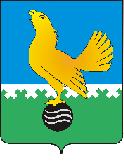 МУНИЦИПАЛЬНОЕ ОБРАЗОВАНИЕгородской округ Пыть-Ях Ханты-Мансийский автономного округа-ЮгрыАДМИНИСТРАЦИЯ ГОРОДАП О С Т А Н О В Л Е Н И ЕОт 10.12.2021										№ 560-паОб утверждении муниципальной программы «Развитие жилищной сферы в городе Пыть-Яхе»(в ред. от 31.01.2022 № 32-па,от 06.06.2022 № 222-па, от 22.06.2022 № 258-па, от 10.11.2022 № 499-па,от 26.12.2022 № 572-па,от 30.12.2022 № 595-па,от 21.03.2023 №80-па)В соответствии с Бюджетным кодексом Российской Федерации, постановлением Правительства Ханты-Мансийского автономного округа – Югры от 31.10.2021 № 476-п «О государственной программе Ханты-Мансийского автономного округа – Югры «Развитие жилищной сферы», постановлением администрации города от 30.09.2021 № 453-па «О порядке разработки муниципальных программ города Пыть-Яха», распоряжением администрации города от 18.07.2013 № 1670-ра «О перечне муниципальных программ города Пыть-Яха»:1. Утвердить муниципальную программу «Развитие жилищной сферы в городе Пыть-Яхе» согласно приложению.2. Отделу по внутренней политике, связям с общественными организациями и СМИ управления по внутренней политике (О.В. Кулиш) опубликовать постановление в печатном средстве массовой информации «Официальный вестник».3. Отделу по обеспечению информационной безопасности                                           (А.А. Мерзляков) разместить постановление на официальном сайте администрации города в сети Интернет.4. Настоящее постановление вступает в силу с 01.01.2022.5. Признать утратившими силу постановления администрации города:- от 10.12.2018 № 429-па «Об утверждении муниципальной программы «Развитие жилищной сферы в городе Пыть-Яхе»;- от 08.12.2020 № 530-па «О внесении изменения в постановление администрации города от 10.12.2018 № 429-па «Об утверждении муниципальной программы «Развитие жилищной сферы в городе Пыть-Яхе» (в ред. от 01.02.2019 № 22-па, от 30.04.2019 № 142-па, от 27.08.2019 № 329-па, от 11.09.2019 № 344-па, от 14.10.2019 № 401-па, от 28.11.2019 № 477-па, от 26.12.2019 № 529-па, от 31.12.2019 № 553-па, от 28.02.2020 № 63-па, от 14.05.2020 № 180-па, от 14.09.2020 № 369-па, от 27.10.2020 № 461-па)»;- от 12.01.2021 № 07-па «О внесении изменений в постановление администрации города от 10.12.2018 № 429-па «Об утверждении муниципальной программы «Развитие жилищной сферы в городе Пыть-Яхе» (в ред. от 08.12.2020 № 530-па)»;- от 27.04.2021 № 159-па «О внесении изменений в постановление администрации города от 10.12.2018 № 429-па «Об утверждении муниципальной программы «Развитие жилищной сферы в городе Пыть-Яхе» (в ред. от 08.12.2020 № 530-па, от 12.01.2021 № 07-па)»;- от 18.06.2021 № 256-па «О внесении изменений в постановление администрации города от 10.12.2018 № 429-па «Об утверждении муниципальной программы «Развитие жилищной сферы в городе Пыть-Яхе» (в ред. от 08.12.2020 № 530-па, от 12.01.2021 № 07-па, от 27.04.2021 № 159-па)»;- от 20.07.2021 № 340-па «О внесении изменений в постановление администрации города от 10.12.2018 № 429-па «Об утверждении муниципальной программы «Развитие жилищной сферы в городе Пыть-Яхе» (в ред. от 08.12.2020 № 530-па, от 12.01.2021 № 07-па, от 27.04.2021 № 159-па, от 18.06.2021 № 256-па)»;- от 05.10.2021 № 462-па «О внесении изменений в постановление администрации города от 10.12.2018 № 429-па «Об утверждении муниципальной программы «Развитие жилищной сферы в городе Пыть-Яхе» (в ред. от 08.12.2020 № 530-па, от 12.01.2021 № 07-па, от 27.04.2021 № 159-па, от 18.06.2021 № 256-па, от 20.07.2021 № 340-па)»;- от 15.11.2021 № 503-па «О внесении изменений в постановление администрации города от 10.12.2018 № 429-па «Об утверждении муниципальной программы «Развитие жилищной сферы в городе Пыть-Яхе» (в ред. от 08.12.2020 № 530-па, от 12.01.2021 № 07-па, от 27.04.2021 № 159-па, от 18.06.2021 № 256-па, от 20.07.2021 № 340-па, от 05.10.2021 № 462-па)».6. Контроль за выполнением постановления возложить на первого заместителя главы города.И.о.главы города Пыть-Яха						              В.В.СтефоглоПриложение к постановлению администрации города Пыть-Яха							от 10.12.2021 № 560-паПаспорт муниципальной программыТаблица № 1Распределение финансовых ресурсов муниципальной программы (по годам)Таблица № 2Перечень структурных элементов (основных мероприятий) муниципальной программы  Наименование муниципальной программы Наименование муниципальной программы Развитие жилищной сферы в городе Пыть-ЯхеРазвитие жилищной сферы в городе Пыть-ЯхеРазвитие жилищной сферы в городе Пыть-ЯхеРазвитие жилищной сферы в городе Пыть-ЯхеСроки реализации муниципальной программы Сроки реализации муниципальной программы Сроки реализации муниципальной программы Сроки реализации муниципальной программы Сроки реализации муниципальной программы Сроки реализации муниципальной программы Сроки реализации муниципальной программы Сроки реализации муниципальной программы Сроки реализации муниципальной программы Сроки реализации муниципальной программы Сроки реализации муниципальной программы 2022-2024 годы и на период до 2030 года2022-2024 годы и на период до 2030 года2022-2024 годы и на период до 2030 годаКуратор муниципальной программы Куратор муниципальной программы Первый заместитель главы города Пыть-ЯхаПервый заместитель главы города Пыть-ЯхаПервый заместитель главы города Пыть-ЯхаПервый заместитель главы города Пыть-ЯхаПервый заместитель главы города Пыть-ЯхаПервый заместитель главы города Пыть-ЯхаПервый заместитель главы города Пыть-ЯхаПервый заместитель главы города Пыть-ЯхаПервый заместитель главы города Пыть-ЯхаПервый заместитель главы города Пыть-ЯхаПервый заместитель главы города Пыть-ЯхаПервый заместитель главы города Пыть-ЯхаПервый заместитель главы города Пыть-ЯхаПервый заместитель главы города Пыть-ЯхаПервый заместитель главы города Пыть-ЯхаПервый заместитель главы города Пыть-ЯхаПервый заместитель главы города Пыть-ЯхаПервый заместитель главы города Пыть-ЯхаОтветственный исполнитель муниципальной программы Ответственный исполнитель муниципальной программы Управление по жилищным вопросам администрации городаУправление по жилищным вопросам администрации городаУправление по жилищным вопросам администрации городаУправление по жилищным вопросам администрации городаУправление по жилищным вопросам администрации городаУправление по жилищным вопросам администрации городаУправление по жилищным вопросам администрации городаУправление по жилищным вопросам администрации городаУправление по жилищным вопросам администрации городаУправление по жилищным вопросам администрации городаУправление по жилищным вопросам администрации городаУправление по жилищным вопросам администрации городаУправление по жилищным вопросам администрации городаУправление по жилищным вопросам администрации городаУправление по жилищным вопросам администрации городаУправление по жилищным вопросам администрации городаУправление по жилищным вопросам администрации городаУправление по жилищным вопросам администрации городаСоисполнители муниципальной программы Соисполнители муниципальной программы Управление архитектуры и градостроительства администрации города Пыть-ЯхаУправление по муниципальному имуществу администрации города Пыть-ЯхаМКУ «Управление капитального строительства г. Пыть-Яха»Отдел по труду и социальным вопросам администрации города Пыть-ЯхаУправление по жилищно-коммунальному комплексу, транспорту и дорогам администрации города Пыть-ЯхаУправление архитектуры и градостроительства администрации города Пыть-ЯхаУправление по муниципальному имуществу администрации города Пыть-ЯхаМКУ «Управление капитального строительства г. Пыть-Яха»Отдел по труду и социальным вопросам администрации города Пыть-ЯхаУправление по жилищно-коммунальному комплексу, транспорту и дорогам администрации города Пыть-ЯхаУправление архитектуры и градостроительства администрации города Пыть-ЯхаУправление по муниципальному имуществу администрации города Пыть-ЯхаМКУ «Управление капитального строительства г. Пыть-Яха»Отдел по труду и социальным вопросам администрации города Пыть-ЯхаУправление по жилищно-коммунальному комплексу, транспорту и дорогам администрации города Пыть-ЯхаУправление архитектуры и градостроительства администрации города Пыть-ЯхаУправление по муниципальному имуществу администрации города Пыть-ЯхаМКУ «Управление капитального строительства г. Пыть-Яха»Отдел по труду и социальным вопросам администрации города Пыть-ЯхаУправление по жилищно-коммунальному комплексу, транспорту и дорогам администрации города Пыть-ЯхаУправление архитектуры и градостроительства администрации города Пыть-ЯхаУправление по муниципальному имуществу администрации города Пыть-ЯхаМКУ «Управление капитального строительства г. Пыть-Яха»Отдел по труду и социальным вопросам администрации города Пыть-ЯхаУправление по жилищно-коммунальному комплексу, транспорту и дорогам администрации города Пыть-ЯхаУправление архитектуры и градостроительства администрации города Пыть-ЯхаУправление по муниципальному имуществу администрации города Пыть-ЯхаМКУ «Управление капитального строительства г. Пыть-Яха»Отдел по труду и социальным вопросам администрации города Пыть-ЯхаУправление по жилищно-коммунальному комплексу, транспорту и дорогам администрации города Пыть-ЯхаУправление архитектуры и градостроительства администрации города Пыть-ЯхаУправление по муниципальному имуществу администрации города Пыть-ЯхаМКУ «Управление капитального строительства г. Пыть-Яха»Отдел по труду и социальным вопросам администрации города Пыть-ЯхаУправление по жилищно-коммунальному комплексу, транспорту и дорогам администрации города Пыть-ЯхаУправление архитектуры и градостроительства администрации города Пыть-ЯхаУправление по муниципальному имуществу администрации города Пыть-ЯхаМКУ «Управление капитального строительства г. Пыть-Яха»Отдел по труду и социальным вопросам администрации города Пыть-ЯхаУправление по жилищно-коммунальному комплексу, транспорту и дорогам администрации города Пыть-ЯхаУправление архитектуры и градостроительства администрации города Пыть-ЯхаУправление по муниципальному имуществу администрации города Пыть-ЯхаМКУ «Управление капитального строительства г. Пыть-Яха»Отдел по труду и социальным вопросам администрации города Пыть-ЯхаУправление по жилищно-коммунальному комплексу, транспорту и дорогам администрации города Пыть-ЯхаУправление архитектуры и градостроительства администрации города Пыть-ЯхаУправление по муниципальному имуществу администрации города Пыть-ЯхаМКУ «Управление капитального строительства г. Пыть-Яха»Отдел по труду и социальным вопросам администрации города Пыть-ЯхаУправление по жилищно-коммунальному комплексу, транспорту и дорогам администрации города Пыть-ЯхаУправление архитектуры и градостроительства администрации города Пыть-ЯхаУправление по муниципальному имуществу администрации города Пыть-ЯхаМКУ «Управление капитального строительства г. Пыть-Яха»Отдел по труду и социальным вопросам администрации города Пыть-ЯхаУправление по жилищно-коммунальному комплексу, транспорту и дорогам администрации города Пыть-ЯхаУправление архитектуры и градостроительства администрации города Пыть-ЯхаУправление по муниципальному имуществу администрации города Пыть-ЯхаМКУ «Управление капитального строительства г. Пыть-Яха»Отдел по труду и социальным вопросам администрации города Пыть-ЯхаУправление по жилищно-коммунальному комплексу, транспорту и дорогам администрации города Пыть-ЯхаУправление архитектуры и градостроительства администрации города Пыть-ЯхаУправление по муниципальному имуществу администрации города Пыть-ЯхаМКУ «Управление капитального строительства г. Пыть-Яха»Отдел по труду и социальным вопросам администрации города Пыть-ЯхаУправление по жилищно-коммунальному комплексу, транспорту и дорогам администрации города Пыть-ЯхаУправление архитектуры и градостроительства администрации города Пыть-ЯхаУправление по муниципальному имуществу администрации города Пыть-ЯхаМКУ «Управление капитального строительства г. Пыть-Яха»Отдел по труду и социальным вопросам администрации города Пыть-ЯхаУправление по жилищно-коммунальному комплексу, транспорту и дорогам администрации города Пыть-ЯхаУправление архитектуры и градостроительства администрации города Пыть-ЯхаУправление по муниципальному имуществу администрации города Пыть-ЯхаМКУ «Управление капитального строительства г. Пыть-Яха»Отдел по труду и социальным вопросам администрации города Пыть-ЯхаУправление по жилищно-коммунальному комплексу, транспорту и дорогам администрации города Пыть-ЯхаУправление архитектуры и градостроительства администрации города Пыть-ЯхаУправление по муниципальному имуществу администрации города Пыть-ЯхаМКУ «Управление капитального строительства г. Пыть-Яха»Отдел по труду и социальным вопросам администрации города Пыть-ЯхаУправление по жилищно-коммунальному комплексу, транспорту и дорогам администрации города Пыть-ЯхаУправление архитектуры и градостроительства администрации города Пыть-ЯхаУправление по муниципальному имуществу администрации города Пыть-ЯхаМКУ «Управление капитального строительства г. Пыть-Яха»Отдел по труду и социальным вопросам администрации города Пыть-ЯхаУправление по жилищно-коммунальному комплексу, транспорту и дорогам администрации города Пыть-ЯхаУправление архитектуры и градостроительства администрации города Пыть-ЯхаУправление по муниципальному имуществу администрации города Пыть-ЯхаМКУ «Управление капитального строительства г. Пыть-Яха»Отдел по труду и социальным вопросам администрации города Пыть-ЯхаУправление по жилищно-коммунальному комплексу, транспорту и дорогам администрации города Пыть-ЯхаНациональная цель Национальная цель Комфортная и безопасная среда для жизниКомфортная и безопасная среда для жизниКомфортная и безопасная среда для жизниКомфортная и безопасная среда для жизниКомфортная и безопасная среда для жизниКомфортная и безопасная среда для жизниКомфортная и безопасная среда для жизниКомфортная и безопасная среда для жизниКомфортная и безопасная среда для жизниКомфортная и безопасная среда для жизниКомфортная и безопасная среда для жизниКомфортная и безопасная среда для жизниКомфортная и безопасная среда для жизниКомфортная и безопасная среда для жизниКомфортная и безопасная среда для жизниКомфортная и безопасная среда для жизниКомфортная и безопасная среда для жизниКомфортная и безопасная среда для жизниЦели муниципальной программы Цели муниципальной программы Создание условий для развития жилищного строительства и обеспечения населения доступным жильемСоздание условий для развития жилищного строительства и обеспечения населения доступным жильемСоздание условий для развития жилищного строительства и обеспечения населения доступным жильемСоздание условий для развития жилищного строительства и обеспечения населения доступным жильемСоздание условий для развития жилищного строительства и обеспечения населения доступным жильемСоздание условий для развития жилищного строительства и обеспечения населения доступным жильемСоздание условий для развития жилищного строительства и обеспечения населения доступным жильемСоздание условий для развития жилищного строительства и обеспечения населения доступным жильемСоздание условий для развития жилищного строительства и обеспечения населения доступным жильемСоздание условий для развития жилищного строительства и обеспечения населения доступным жильемСоздание условий для развития жилищного строительства и обеспечения населения доступным жильемСоздание условий для развития жилищного строительства и обеспечения населения доступным жильемСоздание условий для развития жилищного строительства и обеспечения населения доступным жильемСоздание условий для развития жилищного строительства и обеспечения населения доступным жильемСоздание условий для развития жилищного строительства и обеспечения населения доступным жильемСоздание условий для развития жилищного строительства и обеспечения населения доступным жильемСоздание условий для развития жилищного строительства и обеспечения населения доступным жильемСоздание условий для развития жилищного строительства и обеспечения населения доступным жильемЗадачи муниципальной программыЗадачи муниципальной программы1. Регулирование градостроительной деятельности.2. Комплексное развитие территорий.3. Улучшение жилищных условий граждан1. Регулирование градостроительной деятельности.2. Комплексное развитие территорий.3. Улучшение жилищных условий граждан1. Регулирование градостроительной деятельности.2. Комплексное развитие территорий.3. Улучшение жилищных условий граждан1. Регулирование градостроительной деятельности.2. Комплексное развитие территорий.3. Улучшение жилищных условий граждан1. Регулирование градостроительной деятельности.2. Комплексное развитие территорий.3. Улучшение жилищных условий граждан1. Регулирование градостроительной деятельности.2. Комплексное развитие территорий.3. Улучшение жилищных условий граждан1. Регулирование градостроительной деятельности.2. Комплексное развитие территорий.3. Улучшение жилищных условий граждан1. Регулирование градостроительной деятельности.2. Комплексное развитие территорий.3. Улучшение жилищных условий граждан1. Регулирование градостроительной деятельности.2. Комплексное развитие территорий.3. Улучшение жилищных условий граждан1. Регулирование градостроительной деятельности.2. Комплексное развитие территорий.3. Улучшение жилищных условий граждан1. Регулирование градостроительной деятельности.2. Комплексное развитие территорий.3. Улучшение жилищных условий граждан1. Регулирование градостроительной деятельности.2. Комплексное развитие территорий.3. Улучшение жилищных условий граждан1. Регулирование градостроительной деятельности.2. Комплексное развитие территорий.3. Улучшение жилищных условий граждан1. Регулирование градостроительной деятельности.2. Комплексное развитие территорий.3. Улучшение жилищных условий граждан1. Регулирование градостроительной деятельности.2. Комплексное развитие территорий.3. Улучшение жилищных условий граждан1. Регулирование градостроительной деятельности.2. Комплексное развитие территорий.3. Улучшение жилищных условий граждан1. Регулирование градостроительной деятельности.2. Комплексное развитие территорий.3. Улучшение жилищных условий граждан1. Регулирование градостроительной деятельности.2. Комплексное развитие территорий.3. Улучшение жилищных условий гражданПодпрограммы Подпрограммы Подпрограмма I «Комплексное развитие территорий».Подпрограмма II «Обеспечение мерами государственной поддержки по улучшению жилищных условий отдельных категорий граждан».Подпрограмма III «Организационное обеспечение деятельности МКУ «Управление капитального строительства города Пыть-Яха»Подпрограмма I «Комплексное развитие территорий».Подпрограмма II «Обеспечение мерами государственной поддержки по улучшению жилищных условий отдельных категорий граждан».Подпрограмма III «Организационное обеспечение деятельности МКУ «Управление капитального строительства города Пыть-Яха»Подпрограмма I «Комплексное развитие территорий».Подпрограмма II «Обеспечение мерами государственной поддержки по улучшению жилищных условий отдельных категорий граждан».Подпрограмма III «Организационное обеспечение деятельности МКУ «Управление капитального строительства города Пыть-Яха»Подпрограмма I «Комплексное развитие территорий».Подпрограмма II «Обеспечение мерами государственной поддержки по улучшению жилищных условий отдельных категорий граждан».Подпрограмма III «Организационное обеспечение деятельности МКУ «Управление капитального строительства города Пыть-Яха»Подпрограмма I «Комплексное развитие территорий».Подпрограмма II «Обеспечение мерами государственной поддержки по улучшению жилищных условий отдельных категорий граждан».Подпрограмма III «Организационное обеспечение деятельности МКУ «Управление капитального строительства города Пыть-Яха»Подпрограмма I «Комплексное развитие территорий».Подпрограмма II «Обеспечение мерами государственной поддержки по улучшению жилищных условий отдельных категорий граждан».Подпрограмма III «Организационное обеспечение деятельности МКУ «Управление капитального строительства города Пыть-Яха»Подпрограмма I «Комплексное развитие территорий».Подпрограмма II «Обеспечение мерами государственной поддержки по улучшению жилищных условий отдельных категорий граждан».Подпрограмма III «Организационное обеспечение деятельности МКУ «Управление капитального строительства города Пыть-Яха»Подпрограмма I «Комплексное развитие территорий».Подпрограмма II «Обеспечение мерами государственной поддержки по улучшению жилищных условий отдельных категорий граждан».Подпрограмма III «Организационное обеспечение деятельности МКУ «Управление капитального строительства города Пыть-Яха»Подпрограмма I «Комплексное развитие территорий».Подпрограмма II «Обеспечение мерами государственной поддержки по улучшению жилищных условий отдельных категорий граждан».Подпрограмма III «Организационное обеспечение деятельности МКУ «Управление капитального строительства города Пыть-Яха»Подпрограмма I «Комплексное развитие территорий».Подпрограмма II «Обеспечение мерами государственной поддержки по улучшению жилищных условий отдельных категорий граждан».Подпрограмма III «Организационное обеспечение деятельности МКУ «Управление капитального строительства города Пыть-Яха»Подпрограмма I «Комплексное развитие территорий».Подпрограмма II «Обеспечение мерами государственной поддержки по улучшению жилищных условий отдельных категорий граждан».Подпрограмма III «Организационное обеспечение деятельности МКУ «Управление капитального строительства города Пыть-Яха»Подпрограмма I «Комплексное развитие территорий».Подпрограмма II «Обеспечение мерами государственной поддержки по улучшению жилищных условий отдельных категорий граждан».Подпрограмма III «Организационное обеспечение деятельности МКУ «Управление капитального строительства города Пыть-Яха»Подпрограмма I «Комплексное развитие территорий».Подпрограмма II «Обеспечение мерами государственной поддержки по улучшению жилищных условий отдельных категорий граждан».Подпрограмма III «Организационное обеспечение деятельности МКУ «Управление капитального строительства города Пыть-Яха»Подпрограмма I «Комплексное развитие территорий».Подпрограмма II «Обеспечение мерами государственной поддержки по улучшению жилищных условий отдельных категорий граждан».Подпрограмма III «Организационное обеспечение деятельности МКУ «Управление капитального строительства города Пыть-Яха»Подпрограмма I «Комплексное развитие территорий».Подпрограмма II «Обеспечение мерами государственной поддержки по улучшению жилищных условий отдельных категорий граждан».Подпрограмма III «Организационное обеспечение деятельности МКУ «Управление капитального строительства города Пыть-Яха»Подпрограмма I «Комплексное развитие территорий».Подпрограмма II «Обеспечение мерами государственной поддержки по улучшению жилищных условий отдельных категорий граждан».Подпрограмма III «Организационное обеспечение деятельности МКУ «Управление капитального строительства города Пыть-Яха»Подпрограмма I «Комплексное развитие территорий».Подпрограмма II «Обеспечение мерами государственной поддержки по улучшению жилищных условий отдельных категорий граждан».Подпрограмма III «Организационное обеспечение деятельности МКУ «Управление капитального строительства города Пыть-Яха»Подпрограмма I «Комплексное развитие территорий».Подпрограмма II «Обеспечение мерами государственной поддержки по улучшению жилищных условий отдельных категорий граждан».Подпрограмма III «Организационное обеспечение деятельности МКУ «Управление капитального строительства города Пыть-Яха»Целевые показатели муниципальной программы № п/п№ п/пНаименование целевого показателяНаименование целевого показателяДокумент - основаниеДокумент - основаниеЗначение показателя по годамЗначение показателя по годамЗначение показателя по годамЗначение показателя по годамЗначение показателя по годамЗначение показателя по годамЗначение показателя по годамЗначение показателя по годамЗначение показателя по годамЗначение показателя по годамЗначение показателя по годамЗначение показателя по годамЦелевые показатели муниципальной программы № п/п№ п/пНаименование целевого показателяНаименование целевого показателяДокумент - основаниеДокумент - основаниеБазовое значениеБазовое значение2022202320232024202420252026-20302026-20302026-2030На момент окончания реализации муниципальной программыОтветственный исполнитель/ соисполнитель за достижение показателяОтветственный исполнитель/ соисполнитель за достижение показателяЦелевые показатели муниципальной программы 11Объем жилищного строительства, тыс. кв. м в годОбъем жилищного строительства, тыс. кв. м в годУказ Президента Российской Федерации от 04.02.2021 № 68Указ Президента Российской Федерации от 04.02.2021 № 6836,736,75,50,850,852,942,9423,023,023,023,023,0Управление архитектуры и градостроительстваУправление архитектуры и градостроительстваЦелевые показатели муниципальной программы 22Общая площадь жилых помещений, приходящихся в среднем на 1 жителя, кв. мОбщая площадь жилых помещений, приходящихся в среднем на 1 жителя, кв. мРегиональный проект «Жилье» портфеля проектов «Жилье и городская среда»Региональный проект «Жилье» портфеля проектов «Жилье и городская среда»20,220,219,919,919,919,919,920,520,920,920,920,9Управление по жилищным вопросамУправление по жилищным вопросамЦелевые показатели муниципальной программы 33Количество семей, улучшивших жилищные условия, тыс. семейКоличество семей, улучшивших жилищные условия, тыс. семейУказ Президента Российской Федерации от 04.02.2021 № 68Указ Президента Российской Федерации от 04.02.2021 № 680,060,060,070,030,030,030,030,030,040,040,040,25Управление по жилищным вопросамУправление по жилищным вопросамЦелевые показатели муниципальной программы 44Количество квадратных метров расселенного аварийного жилищного фонда, тыс. кв. м, нарастающим итогомКоличество квадратных метров расселенного аварийного жилищного фонда, тыс. кв. м, нарастающим итогомРегиональный проект «Обеспечение устойчивого сокращения непригодного для проживания жилищного фонда» портфеля проектов «Жилье и городская среда»Региональный проект «Обеспечение устойчивого сокращения непригодного для проживания жилищного фонда» портфеля проектов «Жилье и городская среда»5,25,27,88,28,28,78,79,513,513,513,513,5Управление по жилищным вопросамУправление по жилищным вопросамЦелевые показатели муниципальной программы 55Количество семей, расселенных из аварийного жилищного фонда, семей, нарастающим итогомКоличество семей, расселенных из аварийного жилищного фонда, семей, нарастающим итогомРегиональный проект «Обеспечение устойчивого сокращения непригодного для проживания жилищного фонда» портфеля проектов «Жилье и городская среда»Региональный проект «Обеспечение устойчивого сокращения непригодного для проживания жилищного фонда» портфеля проектов «Жилье и городская среда»5757116136136161161185220220220220Управление по жилищным вопросамУправление по жилищным вопросамПараметры финансового обеспечения муниципальной программы <9>Параметры финансового обеспечения муниципальной программы <9>Источники финансированияИсточники финансированияРасходы по годам (тыс. рублей)Расходы по годам (тыс. рублей)Расходы по годам (тыс. рублей)Расходы по годам (тыс. рублей)Расходы по годам (тыс. рублей)Расходы по годам (тыс. рублей)Расходы по годам (тыс. рублей)Расходы по годам (тыс. рублей)Расходы по годам (тыс. рублей)Расходы по годам (тыс. рублей)Расходы по годам (тыс. рублей)Расходы по годам (тыс. рублей)Расходы по годам (тыс. рублей)Расходы по годам (тыс. рублей)Расходы по годам (тыс. рублей)Расходы по годам (тыс. рублей)Параметры финансового обеспечения муниципальной программы <9>Параметры финансового обеспечения муниципальной программы <9>Источники финансированияИсточники финансированияВсегоВсего20222022202320232023202420242025202520252026 - 20302026 - 20302026 - 20302026 - 2030Параметры финансового обеспечения муниципальной программы <9>Параметры финансового обеспечения муниципальной программы <9>всеговсего1 202 689,31 202 689,3153 498,3153 498,3173 253,4173 253,4173 253,4205 284,6205 284,6212 664,0212 664,0212 664,0457 989,0457 989,0457 989,0457 989,0Параметры финансового обеспечения муниципальной программы <9>Параметры финансового обеспечения муниципальной программы <9>федеральный бюджетфедеральный бюджет134 917,3134 917,33 642,93 642,935 052,035 052,035 052,048 119,848 119,848 102,648 102,648 102,60,00,00,00,0Параметры финансового обеспечения муниципальной программы <9>Параметры финансового обеспечения муниципальной программы <9>бюджет автономного округабюджет автономного округа732 405,1732 405,1109 644,9109 644,986 429,986 429,986 429,9111 902,1111 902,1118 772,2118 772,2118 772,2305 656,0305 656,0305 656,0305 656,0Параметры финансового обеспечения муниципальной программы <9>Параметры финансового обеспечения муниципальной программы <9>местный бюджетместный бюджет335 366,9335 366,940 210,540 210,551 771,551 771,551 771,545 262,745 262,745 789,245 789,245 789,2152 333,0152 333,0152 333,0152 333,0Параметры финансового обеспечения муниципальной программы <9>Параметры финансового обеспечения муниципальной программы <9>иные источники финансированияиные источники финансирования0,00,00,00,00,00,00,00,00,00,00,00,00,00,00,00,0Параметры финансового обеспечения региональных проектов, проектов автономного округа, муниципальных проектов, реализуемый на основе проектной инициативы <9>Параметры финансового обеспечения региональных проектов, проектов автономного округа, муниципальных проектов, реализуемый на основе проектной инициативы <9>Источники финансированияИсточники финансированияРасходы по годам (тыс. рублей)Расходы по годам (тыс. рублей)Расходы по годам (тыс. рублей)Расходы по годам (тыс. рублей)Расходы по годам (тыс. рублей)Расходы по годам (тыс. рублей)Расходы по годам (тыс. рублей)Расходы по годам (тыс. рублей)Расходы по годам (тыс. рублей)Расходы по годам (тыс. рублей)Расходы по годам (тыс. рублей)Расходы по годам (тыс. рублей)Параметры финансового обеспечения региональных проектов, проектов автономного округа, муниципальных проектов, реализуемый на основе проектной инициативы <9>Параметры финансового обеспечения региональных проектов, проектов автономного округа, муниципальных проектов, реализуемый на основе проектной инициативы <9>Источники финансированияИсточники финансированияВсегоВсего20222022202320232023202420242025202520252026 - 20302026 - 20302026 - 20302026 - 2030Параметры финансового обеспечения региональных проектов, проектов автономного округа, муниципальных проектов, реализуемый на основе проектной инициативы <9>Параметры финансового обеспечения региональных проектов, проектов автономного округа, муниципальных проектов, реализуемый на основе проектной инициативы <9>Портфель проектов «Жилье и городская среда» (срок реализации 01.01.2019 – 31.12.2024) Портфель проектов «Жилье и городская среда» (срок реализации 01.01.2019 – 31.12.2024) Портфель проектов «Жилье и городская среда» (срок реализации 01.01.2019 – 31.12.2024) Портфель проектов «Жилье и городская среда» (срок реализации 01.01.2019 – 31.12.2024) Портфель проектов «Жилье и городская среда» (срок реализации 01.01.2019 – 31.12.2024) Портфель проектов «Жилье и городская среда» (срок реализации 01.01.2019 – 31.12.2024) Портфель проектов «Жилье и городская среда» (срок реализации 01.01.2019 – 31.12.2024) Портфель проектов «Жилье и городская среда» (срок реализации 01.01.2019 – 31.12.2024) Портфель проектов «Жилье и городская среда» (срок реализации 01.01.2019 – 31.12.2024) Портфель проектов «Жилье и городская среда» (срок реализации 01.01.2019 – 31.12.2024) Портфель проектов «Жилье и городская среда» (срок реализации 01.01.2019 – 31.12.2024) Портфель проектов «Жилье и городская среда» (срок реализации 01.01.2019 – 31.12.2024) Портфель проектов «Жилье и городская среда» (срок реализации 01.01.2019 – 31.12.2024) Портфель проектов «Жилье и городская среда» (срок реализации 01.01.2019 – 31.12.2024) Портфель проектов «Жилье и городская среда» (срок реализации 01.01.2019 – 31.12.2024) Портфель проектов «Жилье и городская среда» (срок реализации 01.01.2019 – 31.12.2024) Портфель проектов «Жилье и городская среда» (срок реализации 01.01.2019 – 31.12.2024) Портфель проектов «Жилье и городская среда» (срок реализации 01.01.2019 – 31.12.2024) Параметры финансового обеспечения региональных проектов, проектов автономного округа, муниципальных проектов, реализуемый на основе проектной инициативы <9>Параметры финансового обеспечения региональных проектов, проектов автономного округа, муниципальных проектов, реализуемый на основе проектной инициативы <9>всеговсего0000000000000000Параметры финансового обеспечения региональных проектов, проектов автономного округа, муниципальных проектов, реализуемый на основе проектной инициативы <9>Параметры финансового обеспечения региональных проектов, проектов автономного округа, муниципальных проектов, реализуемый на основе проектной инициативы <9>федеральный бюджетфедеральный бюджет0000000000000000Параметры финансового обеспечения региональных проектов, проектов автономного округа, муниципальных проектов, реализуемый на основе проектной инициативы <9>Параметры финансового обеспечения региональных проектов, проектов автономного округа, муниципальных проектов, реализуемый на основе проектной инициативы <9>бюджет автономного округабюджет автономного округа0000000000000000Параметры финансового обеспечения региональных проектов, проектов автономного округа, муниципальных проектов, реализуемый на основе проектной инициативы <9>Параметры финансового обеспечения региональных проектов, проектов автономного округа, муниципальных проектов, реализуемый на основе проектной инициативы <9>местный бюджетместный бюджет0000000000000000Параметры финансового обеспечения региональных проектов, проектов автономного округа, муниципальных проектов, реализуемый на основе проектной инициативы <9>Параметры финансового обеспечения региональных проектов, проектов автономного округа, муниципальных проектов, реализуемый на основе проектной инициативы <9>иные источники финансированияиные источники финансирования0000000000000000Параметры финансового обеспечения региональных проектов, проектов автономного округа, муниципальных проектов, реализуемый на основе проектной инициативы <9>Параметры финансового обеспечения региональных проектов, проектов автономного округа, муниципальных проектов, реализуемый на основе проектной инициативы <9>Региональный проект «Жилье» (срок реализации 01.01.2019 – 31.12.2024)Региональный проект «Жилье» (срок реализации 01.01.2019 – 31.12.2024)Региональный проект «Жилье» (срок реализации 01.01.2019 – 31.12.2024)Региональный проект «Жилье» (срок реализации 01.01.2019 – 31.12.2024)Региональный проект «Жилье» (срок реализации 01.01.2019 – 31.12.2024)Региональный проект «Жилье» (срок реализации 01.01.2019 – 31.12.2024)Региональный проект «Жилье» (срок реализации 01.01.2019 – 31.12.2024)Региональный проект «Жилье» (срок реализации 01.01.2019 – 31.12.2024)Региональный проект «Жилье» (срок реализации 01.01.2019 – 31.12.2024)Региональный проект «Жилье» (срок реализации 01.01.2019 – 31.12.2024)Региональный проект «Жилье» (срок реализации 01.01.2019 – 31.12.2024)Региональный проект «Жилье» (срок реализации 01.01.2019 – 31.12.2024)Региональный проект «Жилье» (срок реализации 01.01.2019 – 31.12.2024)Региональный проект «Жилье» (срок реализации 01.01.2019 – 31.12.2024)Региональный проект «Жилье» (срок реализации 01.01.2019 – 31.12.2024)Региональный проект «Жилье» (срок реализации 01.01.2019 – 31.12.2024)Региональный проект «Жилье» (срок реализации 01.01.2019 – 31.12.2024)Региональный проект «Жилье» (срок реализации 01.01.2019 – 31.12.2024)Параметры финансового обеспечения региональных проектов, проектов автономного округа, муниципальных проектов, реализуемый на основе проектной инициативы <9>Параметры финансового обеспечения региональных проектов, проектов автономного округа, муниципальных проектов, реализуемый на основе проектной инициативы <9>всеговсего0000000000000000Параметры финансового обеспечения региональных проектов, проектов автономного округа, муниципальных проектов, реализуемый на основе проектной инициативы <9>Параметры финансового обеспечения региональных проектов, проектов автономного округа, муниципальных проектов, реализуемый на основе проектной инициативы <9>федеральный бюджетфедеральный бюджет0000000000000000Параметры финансового обеспечения региональных проектов, проектов автономного округа, муниципальных проектов, реализуемый на основе проектной инициативы <9>Параметры финансового обеспечения региональных проектов, проектов автономного округа, муниципальных проектов, реализуемый на основе проектной инициативы <9>бюджет автономного округабюджет автономного округа0000000000000000Параметры финансового обеспечения региональных проектов, проектов автономного округа, муниципальных проектов, реализуемый на основе проектной инициативы <9>Параметры финансового обеспечения региональных проектов, проектов автономного округа, муниципальных проектов, реализуемый на основе проектной инициативы <9>местный бюджетместный бюджет0000000000000000Параметры финансового обеспечения региональных проектов, проектов автономного округа, муниципальных проектов, реализуемый на основе проектной инициативы <9>Параметры финансового обеспечения региональных проектов, проектов автономного округа, муниципальных проектов, реализуемый на основе проектной инициативы <9>иные источники финансированияиные источники финансирования0000000000000000Региональный проект «Обеспечение устойчивого сокращения непригодного для проживания жилищного фонда» (срок реализации 01.01.2019 – 31.12.2024)Региональный проект «Обеспечение устойчивого сокращения непригодного для проживания жилищного фонда» (срок реализации 01.01.2019 – 31.12.2024)Региональный проект «Обеспечение устойчивого сокращения непригодного для проживания жилищного фонда» (срок реализации 01.01.2019 – 31.12.2024)Региональный проект «Обеспечение устойчивого сокращения непригодного для проживания жилищного фонда» (срок реализации 01.01.2019 – 31.12.2024)Региональный проект «Обеспечение устойчивого сокращения непригодного для проживания жилищного фонда» (срок реализации 01.01.2019 – 31.12.2024)Региональный проект «Обеспечение устойчивого сокращения непригодного для проживания жилищного фонда» (срок реализации 01.01.2019 – 31.12.2024)Региональный проект «Обеспечение устойчивого сокращения непригодного для проживания жилищного фонда» (срок реализации 01.01.2019 – 31.12.2024)Региональный проект «Обеспечение устойчивого сокращения непригодного для проживания жилищного фонда» (срок реализации 01.01.2019 – 31.12.2024)Региональный проект «Обеспечение устойчивого сокращения непригодного для проживания жилищного фонда» (срок реализации 01.01.2019 – 31.12.2024)Региональный проект «Обеспечение устойчивого сокращения непригодного для проживания жилищного фонда» (срок реализации 01.01.2019 – 31.12.2024)Региональный проект «Обеспечение устойчивого сокращения непригодного для проживания жилищного фонда» (срок реализации 01.01.2019 – 31.12.2024)Региональный проект «Обеспечение устойчивого сокращения непригодного для проживания жилищного фонда» (срок реализации 01.01.2019 – 31.12.2024)Региональный проект «Обеспечение устойчивого сокращения непригодного для проживания жилищного фонда» (срок реализации 01.01.2019 – 31.12.2024)Региональный проект «Обеспечение устойчивого сокращения непригодного для проживания жилищного фонда» (срок реализации 01.01.2019 – 31.12.2024)Региональный проект «Обеспечение устойчивого сокращения непригодного для проживания жилищного фонда» (срок реализации 01.01.2019 – 31.12.2024)Региональный проект «Обеспечение устойчивого сокращения непригодного для проживания жилищного фонда» (срок реализации 01.01.2019 – 31.12.2024)Региональный проект «Обеспечение устойчивого сокращения непригодного для проживания жилищного фонда» (срок реализации 01.01.2019 – 31.12.2024)Региональный проект «Обеспечение устойчивого сокращения непригодного для проживания жилищного фонда» (срок реализации 01.01.2019 – 31.12.2024)всеговсего0000000000000000федеральный бюджетфедеральный бюджет0000000000000000бюджет автономного округабюджет автономного округа0000000000000000местный бюджетместный бюджет0000000000000000иные источники финансированияиные источники финансирования0000000000000000№№Структурный элемент
(основное мероприятие) муниципальной программы <1>Ответственный исполнитель/соисполнительИсточники финансированияФинансовые затраты на реализацию (тыс. рублей)Финансовые затраты на реализацию (тыс. рублей)Финансовые затраты на реализацию (тыс. рублей)Финансовые затраты на реализацию (тыс. рублей)Финансовые затраты на реализацию (тыс. рублей)Финансовые затраты на реализацию (тыс. рублей)Финансовые затраты на реализацию (тыс. рублей)Финансовые затраты на реализацию (тыс. рублей)Финансовые затраты на реализацию (тыс. рублей)Финансовые затраты на реализацию (тыс. рублей)Финансовые затраты на реализацию (тыс. рублей)№№Структурный элемент
(основное мероприятие) муниципальной программы <1>Ответственный исполнитель/соисполнительИсточники финансированиявсего№№Структурный элемент
(основное мероприятие) муниципальной программы <1>Ответственный исполнитель/соисполнительИсточники финансированиявсего2 0222 0222 0232 0232 0232 0242 0252 0252 0252026-2030Подпрограмма I «Комплексное развитие территорий»Подпрограмма I «Комплексное развитие территорий»Подпрограмма I «Комплексное развитие территорий»Подпрограмма I «Комплексное развитие территорий»Подпрограмма I «Комплексное развитие территорий»Подпрограмма I «Комплексное развитие территорий»Подпрограмма I «Комплексное развитие территорий»Подпрограмма I «Комплексное развитие территорий»Подпрограмма I «Комплексное развитие территорий»Подпрограмма I «Комплексное развитие территорий»Подпрограмма I «Комплексное развитие территорий»Подпрограмма I «Комплексное развитие территорий»Подпрограмма I «Комплексное развитие территорий»Подпрограмма I «Комплексное развитие территорий»Подпрограмма I «Комплексное развитие территорий»1.1.Региональный проект "Жилье" (1,2)Управление архитектуры и градостроительствавсего0,00,00,00,00,00,00,00,00,00,00,01.1.Региональный проект "Жилье" (1,2)Управление архитектуры и градостроительствафедеральный бюджет0,00,00,00,00,00,00,00,00,00,00,01.1.Региональный проект "Жилье" (1,2)Управление архитектуры и градостроительствабюджет автономного округа0,00,00,00,00,00,00,00,00,00,00,01.1.Региональный проект "Жилье" (1,2)Управление архитектуры и градостроительстваместный бюджет0,00,00,00,00,00,00,00,00,00,00,01.1.Региональный проект "Жилье" (1,2)Управление архитектуры и градостроительстваПрограмма «Сотрудничество»0,00,00,00,00,00,00,00,00,00,00,01.1.Региональный проект "Жилье" (1,2)Управление архитектуры и градостроительствавнебюджетные источники0,00,00,00,00,00,00,00,00,00,00,01.2Основное мероприятие "Реализация мероприятий по градостроительной деятельности" (1,3)Управление архитектуры и градостроительствавсего23 218,823 218,84 470,04 470,05 529,65 009,65 009,65 009,65 009,63 200,03 200,01.2Основное мероприятие "Реализация мероприятий по градостроительной деятельности" (1,3)Управление архитектуры и градостроительствафедеральный бюджет0,00,00,00,00,00,00,00,00,00,00,01.2Основное мероприятие "Реализация мероприятий по градостроительной деятельности" (1,3)Управление архитектуры и градостроительствабюджет автономного округа17 304,817 304,83 328,13 328,14 658,94 658,94 658,94 658,94 658,90,00,01.2Основное мероприятие "Реализация мероприятий по градостроительной деятельности" (1,3)Управление архитектуры и градостроительстваместный бюджет5 914,05 914,01 141,91 141,9870,7350,7350,7350,7350,73 200,03 200,01.2Основное мероприятие "Реализация мероприятий по градостроительной деятельности" (1,3)Управление архитектуры и градостроительстваПрограмма «Сотрудничество»0,00,00,00,00,00,00,00,00,00,00,01.2Основное мероприятие "Реализация мероприятий по градостроительной деятельности" (1,3)Управление архитектуры и градостроительствавнебюджетные источники0,00,00,00,00,00,00,00,00,00,00,01.2.1Внесение изменений в Генеральный план города (1,3)Управление архитектуры и градостроительствавсего6 655,66 655,6520,9520,93 125,12 009,62 009,62 009,60,01 000,01 000,01.2.1Внесение изменений в Генеральный план города (1,3)Управление архитектуры и градостроительствафедеральный бюджет0,00,00,00,00,00,00,00,00,00,00,01.2.1Внесение изменений в Генеральный план города (1,3)Управление архитектуры и градостроительствабюджет автономного округа4 291,64 291,60,00,02 422,71 868,91 868,91 868,90,00,00,01.2.1Внесение изменений в Генеральный план города (1,3)Управление архитектуры и градостроительстваместный бюджет2 364,02 364,0520,9520,9702,4140,7140,7140,70,01 000,01 000,01.2.1Внесение изменений в Генеральный план города (1,3)Управление архитектуры и градостроительстваПрограмма «Сотрудничество»0,00,00,00,00,00,00,00,00,00,00,01.2.1Внесение изменений в Генеральный план города (1,3)Управление архитектуры и градостроительствавнебюджетные источники0,00,00,00,00,00,00,00,00,00,00,01.2.2Внесение изменений в Правила землепользования и застройки (1,3)Управление архитектуры и градостроительствавсего3 497,13 497,1237,5237,51 759,61 000,01 000,01 000,00,0500,0500,01.2.2Внесение изменений в Правила землепользования и застройки (1,3)Управление архитектуры и градостроительствафедеральный бюджет0,00,00,00,00,00,00,00,00,00,00,01.2.2Внесение изменений в Правила землепользования и застройки (1,3)Управление архитектуры и градостроительствабюджет автономного округа2 787,32 787,3220,9220,91 636,4930,0930,0930,00,00,00,01.2.2Внесение изменений в Правила землепользования и застройки (1,3)Управление архитектуры и градостроительстваместный бюджет709,8709,816,616,6123,270,070,070,00,0500,0500,01.2.2Внесение изменений в Правила землепользования и застройки (1,3)Управление архитектуры и градостроительстваПрограмма «Сотрудничество»0,00,00,00,00,00,00,00,00,00,00,01.2.2Внесение изменений в Правила землепользования и застройки (1,3)Управление архитектуры и градостроительствавнебюджетные источники0,00,00,00,00,00,00,00,00,00,00,01.2.3Разработка проекта планировки и межевания территории города Пыть-Ях (1,3)Управление архитектуры и градостроительствавсего9 556,59 556,53 711,63 711,6644,92 000,02 000,02 000,03 000,0200,0200,01.2.3Разработка проекта планировки и межевания территории города Пыть-Ях (1,3)Управление архитектуры и градостроительствафедеральный бюджет0,00,00,00,00,00,00,00,00,00,00,01.2.3Разработка проекта планировки и межевания территории города Пыть-Ях (1,3)Управление архитектуры и градостроительствабюджет автономного округа8 357,08 357,03 107,23 107,2599,81 860,01 860,01 860,02 790,00,00,01.2.3Разработка проекта планировки и межевания территории города Пыть-Ях (1,3)Управление архитектуры и градостроительстваместный бюджет1 199,51 199,5604,4604,445,1140,0140,0140,0210,0200,0200,01.2.3Разработка проекта планировки и межевания территории города Пыть-Ях (1,3)Управление архитектуры и градостроительстваПрограмма «Сотрудничество»0,00,00,00,00,00,00,00,00,00,00,01.2.3Разработка проекта планировки и межевания территории города Пыть-Ях (1,3)Управление архитектуры и градостроительствавнебюджетные источники0,00,00,00,00,00,00,00,00,00,00,01.2.4Выполнение обосновывающих материалов для подготовки документов территориального планирования (обновление планово-картографического материала) (1,3)Управление архитектуры и градостроительствавсего2 000,02 000,00,00,00,00,00,00,01 000,01 000,01 000,01.2.4Выполнение обосновывающих материалов для подготовки документов территориального планирования (обновление планово-картографического материала) (1,3)Управление архитектуры и градостроительствафедеральный бюджет0,00,00,00,00,00,00,00,00,00,00,01.2.4Выполнение обосновывающих материалов для подготовки документов территориального планирования (обновление планово-картографического материала) (1,3)Управление архитектуры и градостроительствабюджет автономного округа930,0930,00,00,00,00,00,00,0930,00,00,01.2.4Выполнение обосновывающих материалов для подготовки документов территориального планирования (обновление планово-картографического материала) (1,3)Управление архитектуры и градостроительстваместный бюджет1 070,01 070,00,00,00,00,00,00,070,01 000,01 000,01.2.4Выполнение обосновывающих материалов для подготовки документов территориального планирования (обновление планово-картографического материала) (1,3)Управление архитектуры и градостроительстваПрограмма «Сотрудничество»0,00,00,00,00,00,00,00,00,00,00,01.2.4Выполнение обосновывающих материалов для подготовки документов территориального планирования (обновление планово-картографического материала) (1,3)Управление архитектуры и градостроительствавнебюджетные источники0,00,00,00,00,00,00,00,00,00,00,01.2.5Внедрение новой версии информационной системы  обеспечения градостроительной деятельности (РИСОГД) (1,3)Управление архитектуры и градостроительствавсего100,0100,00,00,00,00,00,00,00,0100,0100,01.2.5Внедрение новой версии информационной системы  обеспечения градостроительной деятельности (РИСОГД) (1,3)Управление архитектуры и градостроительствафедеральный бюджет0,00,00,00,00,00,00,00,00,00,00,01.2.5Внедрение новой версии информационной системы  обеспечения градостроительной деятельности (РИСОГД) (1,3)Управление архитектуры и градостроительствабюджет автономного округа0,00,00,00,00,00,00,00,00,00,00,01.2.5Внедрение новой версии информационной системы  обеспечения градостроительной деятельности (РИСОГД) (1,3)Управление архитектуры и градостроительстваместный бюджет100,0100,00,00,00,00,00,00,00,0100,0100,01.2.5Внедрение новой версии информационной системы  обеспечения градостроительной деятельности (РИСОГД) (1,3)Управление архитектуры и градостроительстваПрограмма «Сотрудничество»0,00,00,00,00,00,00,00,00,00,00,01.2.5Внедрение новой версии информационной системы  обеспечения градостроительной деятельности (РИСОГД) (1,3)Управление архитектуры и градостроительствавнебюджетные источники0,00,00,00,00,00,00,00,00,00,00,01.2.6Разработка местных нормативов градостроительного проектирования (1,3)Управление архитектуры и градостроительствавсего1 409,61 409,60,00,00,00,00,00,01 009,6400,0400,01.2.6Разработка местных нормативов градостроительного проектирования (1,3)Управление архитектуры и градостроительствафедеральный бюджет0,00,00,00,00,00,00,00,00,00,00,01.2.6Разработка местных нормативов градостроительного проектирования (1,3)Управление архитектуры и градостроительствабюджет автономного округа938,9938,90,00,00,00,00,00,0938,90,00,01.2.6Разработка местных нормативов градостроительного проектирования (1,3)Управление архитектуры и градостроительстваместный бюджет470,7470,70,00,00,00,00,00,070,7400,0400,01.2.6Разработка местных нормативов градостроительного проектирования (1,3)Управление архитектуры и градостроительстваПрограмма «Сотрудничество»0,00,00,00,00,00,00,00,00,00,00,01.2.6Разработка местных нормативов градостроительного проектирования (1,3)Управление архитектуры и градостроительствавнебюджетные источники0,00,00,00,00,00,00,00,00,00,00,01.2.7Внедрение целевой модели "Получение разрешения на строительство и территориальное планирование" (1,3)Управление архитектуры и градостроительствавсего0,00,00,00,00,00,00,00,00,00,00,01.2.7Внедрение целевой модели "Получение разрешения на строительство и территориальное планирование" (1,3)Управление архитектуры и градостроительствафедеральный бюджет0,00,00,00,00,00,00,00,00,00,00,01.2.7Внедрение целевой модели "Получение разрешения на строительство и территориальное планирование" (1,3)Управление архитектуры и градостроительствабюджет автономного округа0,00,00,00,00,00,00,00,00,00,00,01.2.7Внедрение целевой модели "Получение разрешения на строительство и территориальное планирование" (1,3)Управление архитектуры и градостроительстваместный бюджет0,00,00,00,00,00,00,00,00,00,00,01.2.7Внедрение целевой модели "Получение разрешения на строительство и территориальное планирование" (1,3)Управление архитектуры и градостроительстваПрограмма «Сотрудничество»0,00,00,00,00,00,00,00,00,00,00,01.2.7Внедрение целевой модели "Получение разрешения на строительство и территориальное планирование" (1,3)Управление архитектуры и градостроительствавнебюджетные источники0,00,00,00,00,00,00,00,00,00,00,01.3.Региональный проект "Обеспечение устойчивого сокращения непригодного для проживания жилищного фонда" (3,5)Управление по жилищным вопросамвсего0,00,00,00,00,00,00,00,00,00,00,01.3.Региональный проект "Обеспечение устойчивого сокращения непригодного для проживания жилищного фонда" (3,5)Управление по жилищным вопросамфедеральный бюджет0,00,00,00,00,00,00,00,00,00,00,01.3.Региональный проект "Обеспечение устойчивого сокращения непригодного для проживания жилищного фонда" (3,5)Управление по жилищным вопросамбюджет автономного округа0,00,00,00,00,00,00,00,00,00,00,01.3.Региональный проект "Обеспечение устойчивого сокращения непригодного для проживания жилищного фонда" (3,5)Управление по жилищным вопросамместный бюджет0,00,00,00,00,00,00,00,00,00,00,01.3.Региональный проект "Обеспечение устойчивого сокращения непригодного для проживания жилищного фонда" (3,5)Управление по жилищным вопросамПрограмма «Сотрудничество»0,00,00,00,00,00,00,00,00,00,00,01.3.Региональный проект "Обеспечение устойчивого сокращения непригодного для проживания жилищного фонда" (3,5)Управление по жилищным вопросамвнебюджетные источники0,00,00,00,00,00,00,00,00,00,00,01.3.Переселение граждан из жилых домов, признанных аварийными  (3,5)Управление по жилищным вопросамбюджет автономного округа0,00,00,00,00,00,00,00,00,00,00,01.3.Переселение граждан из жилых домов, признанных аварийными  (3,5)Управление по жилищным вопросамместный бюджет0,00,00,00,00,00,00,00,00,00,00,01.4Основное мероприятие "Приобретение жилья в целях переселения граждан из жилых домов, признанных аварийными, для обеспечения жильем граждан, состоящих на учете для его получения на условиях социального найма, формирования маневренного жилищного фонда и осуществление выплат гражданам, в чьей собственности находятся жилые помещения, входящие в аварийный жилищный фонд, возмещения за изымаемые жилые помещения", в том числе:Управление по жилищным вопросамвсего595 746,9595 746,9106 710,8106 710,849 814,260 221,760 221,760 221,763 166,7315 833,5315 833,51.4Основное мероприятие "Приобретение жилья в целях переселения граждан из жилых домов, признанных аварийными, для обеспечения жильем граждан, состоящих на учете для его получения на условиях социального найма, формирования маневренного жилищного фонда и осуществление выплат гражданам, в чьей собственности находятся жилые помещения, входящие в аварийный жилищный фонд, возмещения за изымаемые жилые помещения", в том числе:Управление по жилищным вопросамфедеральный бюджет 0,00,00,00,00,00,00,00,00,00,00,01.4Основное мероприятие "Приобретение жилья в целях переселения граждан из жилых домов, признанных аварийными, для обеспечения жильем граждан, состоящих на учете для его получения на условиях социального найма, формирования маневренного жилищного фонда и осуществление выплат гражданам, в чьей собственности находятся жилые помещения, входящие в аварийный жилищный фонд, возмещения за изымаемые жилые помещения", в том числе:Управление по жилищным вопросамбюджет автономного округа552 603,4552 603,497 800,197 800,146 327,256 006,156 006,156 006,158 745,0293 725,0293 725,01.4Основное мероприятие "Приобретение жилья в целях переселения граждан из жилых домов, признанных аварийными, для обеспечения жильем граждан, состоящих на учете для его получения на условиях социального найма, формирования маневренного жилищного фонда и осуществление выплат гражданам, в чьей собственности находятся жилые помещения, входящие в аварийный жилищный фонд, возмещения за изымаемые жилые помещения", в том числе:Управление по жилищным вопросамместный бюджет43 143,543 143,58 910,78 910,73 487,04 215,64 215,64 215,64 421,722 108,522 108,51.4Основное мероприятие "Приобретение жилья в целях переселения граждан из жилых домов, признанных аварийными, для обеспечения жильем граждан, состоящих на учете для его получения на условиях социального найма, формирования маневренного жилищного фонда и осуществление выплат гражданам, в чьей собственности находятся жилые помещения, входящие в аварийный жилищный фонд, возмещения за изымаемые жилые помещения", в том числе:Управление по жилищным вопросамПрограмма «Сотрудничество»0,00,00,00,00,00,00,00,00,00,00,01.4Основное мероприятие "Приобретение жилья в целях переселения граждан из жилых домов, признанных аварийными, для обеспечения жильем граждан, состоящих на учете для его получения на условиях социального найма, формирования маневренного жилищного фонда и осуществление выплат гражданам, в чьей собственности находятся жилые помещения, входящие в аварийный жилищный фонд, возмещения за изымаемые жилые помещения", в том числе:Управление по жилищным вопросаминые внебюджетные источники0,00,00,00,00,00,00,00,00,00,00,01.4.1Приобретение жилья для переселения граждан из жилых домов, признанных аварийными, выплата возмещения, формирование маневренного жилищного фонда  (5)Управление по жилищным вопросамбюджет автономного округа536 889,7536 889,787 159,087 159,041 254,656 006,156 006,156 006,158 745,0293 725,0293 725,01.4.1Приобретение жилья для переселения граждан из жилых домов, признанных аварийными, выплата возмещения, формирование маневренного жилищного фонда  (5)Управление по жилищным вопросамместный бюджет40 411,440 411,46 560,46 560,43 105,24 215,64 215,64 215,64 421,722 108,522 108,51.4.2Выплата возмещения за жилое помещение (4,5)Управление по жилищным вопросамбюджет автономного округа15 713,715 713,710 641,110 641,15 072,60,00,00,00,00,00,01.4.2Выплата возмещения за жилое помещение (4,5)Управление по жилищным вопросамместный бюджет2 732,12 732,12 350,32 350,3381,80,00,00,00,00,00,01.4.3 Обеспечение жильем граждан, состоящих на учете для его получения на условиях социального найма (3)Управление по жилищным вопросамбюджет автономного округа0,00,00,00,00,00,00,00,00,00,00,01.4.3 Обеспечение жильем граждан, состоящих на учете для его получения на условиях социального найма (3)Управление по жилищным вопросамместный бюджет0,00,00,00,00,00,00,00,00,00,00,01.4.4Приобретение жилья в целях переселения инвалидов из жилых помещений, признанных в установленном порядке непригодными для их проживания  Управление по жилищным вопросамбюджет автономного округа0,00,00,00,00,00,00,00,00,00,00,01.4.4Приобретение жилья в целях переселения инвалидов из жилых помещений, признанных в установленном порядке непригодными для их проживания  Управление по жилищным вопросамместный бюджет0,00,00,00,00,00,00,00,00,00,00,01.5Основное мероприятие "Демонтаж аварийного, непригодного жилищного фонда, в том числе строений, приспособленных для проживания"   (4)МКУ "Управление капитального строительства" всего19 152,919 152,92 334,82 334,89 818,11 000,01 000,01 000,01 000,05 000,05 000,01.5Основное мероприятие "Демонтаж аварийного, непригодного жилищного фонда, в том числе строений, приспособленных для проживания"   (4)МКУ "Управление капитального строительства" федеральный бюджет 0,00,00,00,00,00,00,00,00,00,00,01.5Основное мероприятие "Демонтаж аварийного, непригодного жилищного фонда, в том числе строений, приспособленных для проживания"   (4)МКУ "Управление капитального строительства" бюджет автономного округа0,00,00,00,00,00,00,00,00,00,00,01.5Основное мероприятие "Демонтаж аварийного, непригодного жилищного фонда, в том числе строений, приспособленных для проживания"   (4)МКУ "Управление капитального строительства" местный бюджет19 152,919 152,92 334,82 334,89 818,11 000,01 000,01 000,01 000,05 000,05 000,01.5Основное мероприятие "Демонтаж аварийного, непригодного жилищного фонда, в том числе строений, приспособленных для проживания"   (4)МКУ "Управление капитального строительства" Программа «Сотрудничество»0,00,00,00,00,00,00,00,00,00,00,01.5Основное мероприятие "Демонтаж аварийного, непригодного жилищного фонда, в том числе строений, приспособленных для проживания"   (4)МКУ "Управление капитального строительства" иные внебюджетные источники0,00,00,00,00,00,00,00,00,00,00,01.6Основное мероприятие "Реализация полномочий в области жилищного строительства" Управление архитектуры и градостроительства администрации города/МКУ "Управление капитального строительства"всего593,5593,5593,5593,50,00,00,00,00,00,00,01.6Основное мероприятие "Реализация полномочий в области жилищного строительства" Управление архитектуры и градостроительства администрации города/МКУ "Управление капитального строительства"федеральный бюджет 0,00,00,00,00,00,00,00,00,00,00,01.6Основное мероприятие "Реализация полномочий в области жилищного строительства" Управление архитектуры и градостроительства администрации города/МКУ "Управление капитального строительства"бюджет автономного округа552,0552,0552,0552,00,00,00,00,00,00,00,01.6Основное мероприятие "Реализация полномочий в области жилищного строительства" Управление архитектуры и градостроительства администрации города/МКУ "Управление капитального строительства"местный бюджет41,541,541,541,50,00,00,00,00,00,00,01.6Основное мероприятие "Реализация полномочий в области жилищного строительства" Управление архитектуры и градостроительства администрации города/МКУ "Управление капитального строительства"Программа «Сотрудничество»0,00,00,00,00,00,00,00,00,00,00,01.6Основное мероприятие "Реализация полномочий в области жилищного строительства" Управление архитектуры и градостроительства администрации города/МКУ "Управление капитального строительства"иные внебюджетные источники0,00,00,00,00,00,00,00,00,00,00,01.6.1Мероприятия по строительству (реконструкции) систем инженерной инфраструктуры в целях обеспечения инженерной подготовки земельных участков для жилищного строительства  (1)Управление архитектуры и градостроительства администрации городавсего0,00,00,00,00,00,00,00,00,00,00,01.6.1Мероприятия по строительству (реконструкции) систем инженерной инфраструктуры в целях обеспечения инженерной подготовки земельных участков для жилищного строительства  (1)Управление архитектуры и градостроительства администрации городафедеральный бюджет 0,00,00,00,00,00,00,00,00,00,00,01.6.1Мероприятия по строительству (реконструкции) систем инженерной инфраструктуры в целях обеспечения инженерной подготовки земельных участков для жилищного строительства  (1)Управление архитектуры и градостроительства администрации городабюджет автономного округа0,00,00,00,00,00,00,00,00,00,00,01.6.1Мероприятия по строительству (реконструкции) систем инженерной инфраструктуры в целях обеспечения инженерной подготовки земельных участков для жилищного строительства  (1)Управление архитектуры и градостроительства администрации городаместный бюджет0,00,00,00,00,00,00,00,00,00,00,01.6.1Мероприятия по строительству (реконструкции) систем инженерной инфраструктуры в целях обеспечения инженерной подготовки земельных участков для жилищного строительства  (1)Управление архитектуры и градостроительства администрации городаПрограмма «Сотрудничество»0,00,00,00,00,00,00,00,00,00,00,01.6.1Мероприятия по строительству (реконструкции) систем инженерной инфраструктуры в целях обеспечения инженерной подготовки земельных участков для жилищного строительства  (1)Управление архитектуры и градостроительства администрации городаиные внебюджетные источники0,00,00,00,00,00,00,00,00,00,00,01.6.2Мероприятие по освобождению земельных участков, планируемых для жилищного строительства и комплекса мероприятий по формированию земельных участков для индивидуального жилищного строительства (1)МКУ "Управление капитального строительства" всего593,5593,5593,5593,50,00,00,00,00,00,00,01.6.2Мероприятие по освобождению земельных участков, планируемых для жилищного строительства и комплекса мероприятий по формированию земельных участков для индивидуального жилищного строительства (1)МКУ "Управление капитального строительства" федеральный бюджет 0,00,00,00,00,00,00,00,00,00,00,01.6.2Мероприятие по освобождению земельных участков, планируемых для жилищного строительства и комплекса мероприятий по формированию земельных участков для индивидуального жилищного строительства (1)МКУ "Управление капитального строительства" бюджет автономного округа552,0552,0552,0552,00,00,00,00,00,00,00,01.6.2Мероприятие по освобождению земельных участков, планируемых для жилищного строительства и комплекса мероприятий по формированию земельных участков для индивидуального жилищного строительства (1)МКУ "Управление капитального строительства" местный бюджет41,541,541,541,50,00,00,00,00,00,00,01.6.2Мероприятие по освобождению земельных участков, планируемых для жилищного строительства и комплекса мероприятий по формированию земельных участков для индивидуального жилищного строительства (1)МКУ "Управление капитального строительства" Программа «Сотрудничество»0,00,00,00,00,00,00,00,00,00,00,01.6.2Мероприятие по освобождению земельных участков, планируемых для жилищного строительства и комплекса мероприятий по формированию земельных участков для индивидуального жилищного строительства (1)МКУ "Управление капитального строительства" иные внебюджетные источники0,00,00,00,00,00,00,00,00,00,00,01.7.Основное мероприятие "Приспособление по решению органа местного самоуправления жилых помещений и общего имущества в многоквартирных домах с учетом потребностей инвалидов" (1)МКУ "Управление капитального строительства" всего382,1382,1382,1382,10,00,00,00,00,00,00,01.7.Основное мероприятие "Приспособление по решению органа местного самоуправления жилых помещений и общего имущества в многоквартирных домах с учетом потребностей инвалидов" (1)МКУ "Управление капитального строительства" федеральный бюджет 0,00,00,00,00,00,00,00,00,00,00,01.7.Основное мероприятие "Приспособление по решению органа местного самоуправления жилых помещений и общего имущества в многоквартирных домах с учетом потребностей инвалидов" (1)МКУ "Управление капитального строительства" бюджет автономного округа355,3355,3355,3355,30,00,00,00,00,00,00,01.7.Основное мероприятие "Приспособление по решению органа местного самоуправления жилых помещений и общего имущества в многоквартирных домах с учетом потребностей инвалидов" (1)МКУ "Управление капитального строительства" местный бюджет26,826,826,826,80,00,00,00,00,00,00,01.7.Основное мероприятие "Приспособление по решению органа местного самоуправления жилых помещений и общего имущества в многоквартирных домах с учетом потребностей инвалидов" (1)МКУ "Управление капитального строительства" Программа «Сотрудничество»0,00,00,00,00,00,00,00,00,00,00,01.7.Основное мероприятие "Приспособление по решению органа местного самоуправления жилых помещений и общего имущества в многоквартирных домах с учетом потребностей инвалидов" (1)МКУ "Управление капитального строительства" иные внебюджетные источники0,00,00,00,00,00,00,00,00,00,00,01.7.1.Мероприятие по приспособлению по решению органа местного самоуправления жилых помещений и общего имущества в многоквартирных домах с учетом потребностей инвалидов, обследованных до 31 декабря 2021 года (1)МКУ "Управление капитального строительства" всего382,1382,1382,1382,10,00,00,00,00,00,00,01.7.1.Мероприятие по приспособлению по решению органа местного самоуправления жилых помещений и общего имущества в многоквартирных домах с учетом потребностей инвалидов, обследованных до 31 декабря 2021 года (1)МКУ "Управление капитального строительства" федеральный бюджет 0,00,00,00,00,00,00,00,00,00,00,01.7.1.Мероприятие по приспособлению по решению органа местного самоуправления жилых помещений и общего имущества в многоквартирных домах с учетом потребностей инвалидов, обследованных до 31 декабря 2021 года (1)МКУ "Управление капитального строительства" бюджет автономного округа355,3355,3355,3355,30,00,00,00,00,00,00,01.7.1.Мероприятие по приспособлению по решению органа местного самоуправления жилых помещений и общего имущества в многоквартирных домах с учетом потребностей инвалидов, обследованных до 31 декабря 2021 года (1)МКУ "Управление капитального строительства" местный бюджет26,826,826,826,80,00,00,00,00,00,00,01.7.1.Мероприятие по приспособлению по решению органа местного самоуправления жилых помещений и общего имущества в многоквартирных домах с учетом потребностей инвалидов, обследованных до 31 декабря 2021 года (1)МКУ "Управление капитального строительства" Программа «Сотрудничество»0,00,00,00,00,00,00,00,00,00,00,01.7.1.Мероприятие по приспособлению по решению органа местного самоуправления жилых помещений и общего имущества в многоквартирных домах с учетом потребностей инвалидов, обследованных до 31 декабря 2021 года (1)МКУ "Управление капитального строительства" иные внебюджетные источники0,00,00,00,00,00,00,00,00,00,00,01.8.Основное мероприятие «Переселение граждан из не предназначенных для проживания строений, созданных в период промышленного освоения Сибири и Дальнего Востока и помещений, не отвечающих требованиям в связи с превышением предельно допустимой концентрации фенола и (или) формальдегида»  (5)Управление по жилищным вопросамвсего259 896,9259 896,9100,0100,064 345,695 504,695 504,695 504,699 946,70,00,01.8.Основное мероприятие «Переселение граждан из не предназначенных для проживания строений, созданных в период промышленного освоения Сибири и Дальнего Востока и помещений, не отвечающих требованиям в связи с превышением предельно допустимой концентрации фенола и (или) формальдегида»  (5)Управление по жилищным вопросамфедеральный бюджет 106 819,9106 819,90,00,026 883,339 968,339 968,339 968,339 968,30,00,01.8.Основное мероприятие «Переселение граждан из не предназначенных для проживания строений, созданных в период промышленного освоения Сибири и Дальнего Востока и помещений, не отвечающих требованиям в связи с превышением предельно допустимой концентрации фенола и (или) формальдегида»  (5)Управление по жилищным вопросамбюджет автономного округа134 691,6134 691,60,00,032 858,648 850,948 850,948 850,952 982,10,00,01.8.Основное мероприятие «Переселение граждан из не предназначенных для проживания строений, созданных в период промышленного освоения Сибири и Дальнего Востока и помещений, не отвечающих требованиям в связи с превышением предельно допустимой концентрации фенола и (или) формальдегида»  (5)Управление по жилищным вопросамместный бюджет18 385,418 385,4100,0100,04 603,76 685,46 685,46 685,46 996,30,00,01.8.Основное мероприятие «Переселение граждан из не предназначенных для проживания строений, созданных в период промышленного освоения Сибири и Дальнего Востока и помещений, не отвечающих требованиям в связи с превышением предельно допустимой концентрации фенола и (или) формальдегида»  (5)Управление по жилищным вопросамПрограмма «Сотрудничество»0,00,00,00,00,00,00,00,00,00,00,01.8.Основное мероприятие «Переселение граждан из не предназначенных для проживания строений, созданных в период промышленного освоения Сибири и Дальнего Востока и помещений, не отвечающих требованиям в связи с превышением предельно допустимой концентрации фенола и (или) формальдегида»  (5)Управление по жилищным вопросаминые внебюджетные источники0,00,00,00,00,00,00,00,00,00,00,0Итого по  подпрограмме Iвсего898 991,1898 991,1114 591,2114 591,2129 507,5161 735,9161 735,9161 735,9169 123,0324 033,5324 033,5Итого по  подпрограмме Iфедеральный бюджет106 819,9106 819,90,00,026 883,339 968,339 968,339 968,339 968,30,00,0Итого по  подпрограмме Iбюджет автономного округа705 507,1705 507,1102 035,5102 035,583 844,7109 515,9109 515,9109 515,9116 386,0293 725,0293 725,0Итого по  подпрограмме Iместный бюджет86 664,186 664,112 555,712 555,718 779,512 251,712 251,712 251,712 768,730 308,530 308,5Итого по  подпрограмме IПрограмма «Сотрудничество»0,00,00,00,00,00,00,00,00,00,00,0Итого по  подпрограмме Iвнебюджетные источники0,00,00,00,00,00,00,00,00,00,00,0Подпрограмма II «Обеспечение мерами государственной поддержки по улучшению жилищных условий отдельных категорий граждан»Подпрограмма II «Обеспечение мерами государственной поддержки по улучшению жилищных условий отдельных категорий граждан»Подпрограмма II «Обеспечение мерами государственной поддержки по улучшению жилищных условий отдельных категорий граждан»Подпрограмма II «Обеспечение мерами государственной поддержки по улучшению жилищных условий отдельных категорий граждан»Подпрограмма II «Обеспечение мерами государственной поддержки по улучшению жилищных условий отдельных категорий граждан»Подпрограмма II «Обеспечение мерами государственной поддержки по улучшению жилищных условий отдельных категорий граждан»Подпрограмма II «Обеспечение мерами государственной поддержки по улучшению жилищных условий отдельных категорий граждан»Подпрограмма II «Обеспечение мерами государственной поддержки по улучшению жилищных условий отдельных категорий граждан»Подпрограмма II «Обеспечение мерами государственной поддержки по улучшению жилищных условий отдельных категорий граждан»Подпрограмма II «Обеспечение мерами государственной поддержки по улучшению жилищных условий отдельных категорий граждан»Подпрограмма II «Обеспечение мерами государственной поддержки по улучшению жилищных условий отдельных категорий граждан»Подпрограмма II «Обеспечение мерами государственной поддержки по улучшению жилищных условий отдельных категорий граждан»Подпрограмма II «Обеспечение мерами государственной поддержки по улучшению жилищных условий отдельных категорий граждан»Подпрограмма II «Обеспечение мерами государственной поддержки по улучшению жилищных условий отдельных категорий граждан»Подпрограмма II «Обеспечение мерами государственной поддержки по улучшению жилищных условий отдельных категорий граждан»2.1Основное мероприятие "Улучшение жилищных условий ветеранов Великой Отечественной войны, ветеранов боевых действий, инвалидов и семей имеющих детей-инвалидов, вставших на учет в качестве нуждающихся в жилых помещениях до 1 января 2005 года" (3)Управление по жилищным вопросамвсего27 247,827 247,83 247,83 247,88 000,08 000,08 000,08 000,08 000,00,00,02.1Основное мероприятие "Улучшение жилищных условий ветеранов Великой Отечественной войны, ветеранов боевых действий, инвалидов и семей имеющих детей-инвалидов, вставших на учет в качестве нуждающихся в жилых помещениях до 1 января 2005 года" (3)Управление по жилищным вопросамфедеральный бюджет 27 247,827 247,83 247,83 247,88 000,08 000,08 000,08 000,08 000,00,00,02.1Основное мероприятие "Улучшение жилищных условий ветеранов Великой Отечественной войны, ветеранов боевых действий, инвалидов и семей имеющих детей-инвалидов, вставших на учет в качестве нуждающихся в жилых помещениях до 1 января 2005 года" (3)Управление по жилищным вопросамбюджет автономного округа0,00,00,00,00,00,00,00,00,00,02.1Основное мероприятие "Улучшение жилищных условий ветеранов Великой Отечественной войны, ветеранов боевых действий, инвалидов и семей имеющих детей-инвалидов, вставших на учет в качестве нуждающихся в жилых помещениях до 1 января 2005 года" (3)Управление по жилищным вопросамместный бюджет0,00,00,00,00,00,00,00,00,00,00,02.1Основное мероприятие "Улучшение жилищных условий ветеранов Великой Отечественной войны, ветеранов боевых действий, инвалидов и семей имеющих детей-инвалидов, вставших на учет в качестве нуждающихся в жилых помещениях до 1 января 2005 года" (3)Управление по жилищным вопросамПрограмма «Сотрудничество»0,00,00,00,00,00,00,00,00,00,00,02.1Основное мероприятие "Улучшение жилищных условий ветеранов Великой Отечественной войны, ветеранов боевых действий, инвалидов и семей имеющих детей-инвалидов, вставших на учет в качестве нуждающихся в жилых помещениях до 1 января 2005 года" (3)Управление по жилищным вопросаминые внебюджетные источники0,00,00,00,00,00,00,00,00,00,00,02.1в том числе  ветеранов Великой Отечественной войны (3)Управление по жилищным вопросамвсего0,00,00,00,00,00,00,00,00,00,00,02.1в том числе  ветеранов Великой Отечественной войны (3)Управление по жилищным вопросамфедеральный бюджет 0,00,00,00,00,00,00,00,00,00,00,02.1в том числе  ветеранов Великой Отечественной войны (3)Управление по жилищным вопросамбюджет автономного округа0,00,00,00,00,00,00,00,00,00,00,02.2Основное мероприятие "Обеспечение жильем молодых семей"  (3)Управление по жилищным вопросамвсего29 159,229 159,28 413,88 413,82 871,92 664,82 664,82 664,82 646,712 562,012 562,02.2Основное мероприятие "Обеспечение жильем молодых семей"  (3)Управление по жилищным вопросамфедеральный бюджет 849,6849,6395,1395,1168,7151,5151,5151,5134,30,00,02.2Основное мероприятие "Обеспечение жильем молодых семей"  (3)Управление по жилищным вопросамбюджет автономного округа26 837,026 837,07 598,07 598,02 579,02 380,02 380,02 380,02 380,011 900,011 900,02.2Основное мероприятие "Обеспечение жильем молодых семей"  (3)Управление по жилищным вопросамместный бюджет1 472,61 472,6420,7420,7124,2133,3133,3133,3132,4662,0662,02.2Основное мероприятие "Обеспечение жильем молодых семей"  (3)Управление по жилищным вопросамПрограмма «Сотрудничество»0,00,00,00,00,00,00,00,00,00,00,02.2Основное мероприятие "Обеспечение жильем молодых семей"  (3)Управление по жилищным вопросаминые внебюджетные источники0,00,00,00,00,00,00,00,00,00,00,0 2.3Обеспечение жильем граждан, уволенных с военной службы (службы), и приравненных к ним лиц  (3)Управление по жилищным вопросамвсего0,00,00,00,00,00,00,00,00,00,00,0 2.3Обеспечение жильем граждан, уволенных с военной службы (службы), и приравненных к ним лиц  (3)Управление по жилищным вопросамфедеральный бюджет 0,00,00,00,00,00,00,00,00,00,00,0 2.3Обеспечение жильем граждан, уволенных с военной службы (службы), и приравненных к ним лиц  (3)Управление по жилищным вопросамбюджет автономного округа0,00,00,00,00,00,00,00,00,00,00,0 2.3Обеспечение жильем граждан, уволенных с военной службы (службы), и приравненных к ним лиц  (3)Управление по жилищным вопросамместный бюджет0,00,00,00,00,00,00,00,00,00,00,0 2.3Обеспечение жильем граждан, уволенных с военной службы (службы), и приравненных к ним лиц  (3)Управление по жилищным вопросамПрограмма «Сотрудничество»0,00,00,00,00,00,00,00,00,00,00,0 2.3Обеспечение жильем граждан, уволенных с военной службы (службы), и приравненных к ним лиц  (3)Управление по жилищным вопросаминые внебюджетные источники0,00,00,00,00,00,00,00,00,00,00,02.4 Реализация полномочий, указанных в пунктах 3.1, 3.2 статьи 2 Закона Ханты-Мансийского автономного округа - Югры от 31 марта 2009 года N 36-оз "О наделении органов местного самоуправления муниципальных образований Ханты-Мансийского автономного округа - Югры отдельными государственными полномочиями для обеспечения жилыми помещениями отдельных категорий граждан, определенных федеральным законодательством"Управление по жилищным вопросамвсего61,061,011,411,46,26,26,26,26,231,031,02.4 Реализация полномочий, указанных в пунктах 3.1, 3.2 статьи 2 Закона Ханты-Мансийского автономного округа - Югры от 31 марта 2009 года N 36-оз "О наделении органов местного самоуправления муниципальных образований Ханты-Мансийского автономного округа - Югры отдельными государственными полномочиями для обеспечения жилыми помещениями отдельных категорий граждан, определенных федеральным законодательством"Управление по жилищным вопросамфедеральный бюджет 0,00,00,00,00,00,00,00,00,00,00,02.4 Реализация полномочий, указанных в пунктах 3.1, 3.2 статьи 2 Закона Ханты-Мансийского автономного округа - Югры от 31 марта 2009 года N 36-оз "О наделении органов местного самоуправления муниципальных образований Ханты-Мансийского автономного округа - Югры отдельными государственными полномочиями для обеспечения жилыми помещениями отдельных категорий граждан, определенных федеральным законодательством"Управление по жилищным вопросамбюджет автономного округа61,061,011,411,46,26,26,26,26,231,031,02.4 Реализация полномочий, указанных в пунктах 3.1, 3.2 статьи 2 Закона Ханты-Мансийского автономного округа - Югры от 31 марта 2009 года N 36-оз "О наделении органов местного самоуправления муниципальных образований Ханты-Мансийского автономного округа - Югры отдельными государственными полномочиями для обеспечения жилыми помещениями отдельных категорий граждан, определенных федеральным законодательством"Управление по жилищным вопросамместный бюджет0,00,00,00,00,00,00,00,00,00,00,02.4 Реализация полномочий, указанных в пунктах 3.1, 3.2 статьи 2 Закона Ханты-Мансийского автономного округа - Югры от 31 марта 2009 года N 36-оз "О наделении органов местного самоуправления муниципальных образований Ханты-Мансийского автономного округа - Югры отдельными государственными полномочиями для обеспечения жилыми помещениями отдельных категорий граждан, определенных федеральным законодательством"Управление по жилищным вопросамПрограмма «Сотрудничество»0,00,00,00,00,00,00,00,00,00,00,02.4 Реализация полномочий, указанных в пунктах 3.1, 3.2 статьи 2 Закона Ханты-Мансийского автономного округа - Югры от 31 марта 2009 года N 36-оз "О наделении органов местного самоуправления муниципальных образований Ханты-Мансийского автономного округа - Югры отдельными государственными полномочиями для обеспечения жилыми помещениями отдельных категорий граждан, определенных федеральным законодательством"Управление по жилищным вопросаминые внебюджетные источники0,00,00,00,00,00,00,00,00,00,00,0Итого по подпрограмме II Управление по жилищным вопросамвсего56 468,056 468,011 673,011 673,010 878,110 671,010 671,010 671,010 652,912 593,012 593,0Итого по подпрограмме II Управление по жилищным вопросамфедеральный бюджет 28 097,428 097,43 642,93 642,98 168,78 151,58 151,58 151,58 134,30,00,0Итого по подпрограмме II Управление по жилищным вопросамбюджет автономного округа26 898,026 898,07 609,47 609,42 585,22 386,22 386,22 386,22 386,211 931,011 931,0Итого по подпрограмме II Управление по жилищным вопросамместный бюджет1 472,61 472,6420,7420,7124,2133,3133,3133,3132,4662,0662,0Итого по подпрограмме II Управление по жилищным вопросамПрограмма «Сотрудничество»0,00,00,00,00,00,00,00,00,00,00,0Итого по подпрограмме II Управление по жилищным вопросаминые внебюджетные источники0,00,00,00,00,00,00,00,00,00,00,0Подпрограмма III «Организационное обеспечение деятельности МКУ "Управление капитального строительства города Пыть-Ях"Подпрограмма III «Организационное обеспечение деятельности МКУ "Управление капитального строительства города Пыть-Ях"Подпрограмма III «Организационное обеспечение деятельности МКУ "Управление капитального строительства города Пыть-Ях"Подпрограмма III «Организационное обеспечение деятельности МКУ "Управление капитального строительства города Пыть-Ях"Подпрограмма III «Организационное обеспечение деятельности МКУ "Управление капитального строительства города Пыть-Ях"Подпрограмма III «Организационное обеспечение деятельности МКУ "Управление капитального строительства города Пыть-Ях"Подпрограмма III «Организационное обеспечение деятельности МКУ "Управление капитального строительства города Пыть-Ях"Подпрограмма III «Организационное обеспечение деятельности МКУ "Управление капитального строительства города Пыть-Ях"Подпрограмма III «Организационное обеспечение деятельности МКУ "Управление капитального строительства города Пыть-Ях"Подпрограмма III «Организационное обеспечение деятельности МКУ "Управление капитального строительства города Пыть-Ях"Подпрограмма III «Организационное обеспечение деятельности МКУ "Управление капитального строительства города Пыть-Ях"Подпрограмма III «Организационное обеспечение деятельности МКУ "Управление капитального строительства города Пыть-Ях"Подпрограмма III «Организационное обеспечение деятельности МКУ "Управление капитального строительства города Пыть-Ях"Подпрограмма III «Организационное обеспечение деятельности МКУ "Управление капитального строительства города Пыть-Ях"Подпрограмма III «Организационное обеспечение деятельности МКУ "Управление капитального строительства города Пыть-Ях"3.1Основное мероприятие "Реализация функций заказчика по строительству объектов, выполнение проектных, проектно-изыскательских и строительно-монтажных работ"МКУ "Управление капитального строительства" всего247 230,2247 230,227 234,127 234,132 867,832 877,732 877,732 877,732 888,1121 362,5121 362,53.1Основное мероприятие "Реализация функций заказчика по строительству объектов, выполнение проектных, проектно-изыскательских и строительно-монтажных работ"МКУ "Управление капитального строительства" федеральный бюджет 0,00,00,00,00,00,00,00,00,00,00,03.1Основное мероприятие "Реализация функций заказчика по строительству объектов, выполнение проектных, проектно-изыскательских и строительно-монтажных работ"МКУ "Управление капитального строительства" бюджет автономного округа0,00,00,00,00,00,00,00,00,00,00,03.1Основное мероприятие "Реализация функций заказчика по строительству объектов, выполнение проектных, проектно-изыскательских и строительно-монтажных работ"МКУ "Управление капитального строительства" местный бюджет247 230,2247 230,227 234,127 234,132 867,832 877,732 877,732 877,732 888,1121 362,5121 362,53.1Основное мероприятие "Реализация функций заказчика по строительству объектов, выполнение проектных, проектно-изыскательских и строительно-монтажных работ"МКУ "Управление капитального строительства" Программа «Сотрудничество»0,00,00,00,00,00,00,00,00,00,00,03.1Основное мероприятие "Реализация функций заказчика по строительству объектов, выполнение проектных, проектно-изыскательских и строительно-монтажных работ"МКУ "Управление капитального строительства" иные внебюджетные источники0,00,00,00,00,00,00,00,00,00,00,0Итого по подпрограмме III МКУ "Управление капитального строительства" всего247 230,2247 230,227 234,127 234,132 867,832 877,732 877,732 877,732 888,1121 362,5121 362,5Итого по подпрограмме III МКУ "Управление капитального строительства" федеральный бюджет 0,00,00,00,00,00,00,00,00,00,00,0Итого по подпрограмме III МКУ "Управление капитального строительства" бюджет автономного округа0,00,00,00,00,00,00,00,00,00,00,0Итого по подпрограмме III МКУ "Управление капитального строительства" местный бюджет247 230,2247 230,227 234,127 234,132 867,832 877,732 877,732 877,732 888,1121 362,5121 362,5Итого по подпрограмме III МКУ "Управление капитального строительства" Программа «Сотрудничество»0,00,00,00,00,00,00,00,00,00,00,0Итого по подпрограмме III МКУ "Управление капитального строительства" иные внебюджетные источники0,00,00,00,00,00,00,00,00,00,00,0Всего по муниципальной программе всего1 202 689,31 202 689,3153 498,3153 498,3173 253,4205 284,6205 284,6205 284,6212 664,0457 989,0457 989,0Всего по муниципальной программе федеральный бюджет 134 917,3134 917,33 642,93 642,935 052,048 119,848 119,848 119,848 102,60,00,0Всего по муниципальной программе бюджет автономного округа732 405,1732 405,1109 644,9109 644,986 429,9111 902,1111 902,1111 902,1118 772,2305 656,0305 656,0Всего по муниципальной программе местный бюджет335 366,9335 366,940 210,540 210,551 771,545 262,745 262,745 262,745 789,2152 333,0152 333,0Всего по муниципальной программе Программа «Сотрудничество»0,00,00,00,00,00,00,00,00,00,00,0Всего по муниципальной программе иные внебюджетные источники0,00,00,00,00,00,00,00,00,00,00,0В том числе:Проектная частьвсего0,00,00,00,00,00,00,00,00,00,00,0Проектная частьфедеральный бюджет 0,00,00,00,00,00,00,00,00,00,00,0Проектная частьбюджет автономного округа0,00,00,00,00,00,00,00,00,00,00,0Проектная частьместный бюджет0,00,00,00,00,00,00,00,00,00,00,0Проектная частьПрограмма «Сотрудничество»0,00,00,00,00,00,00,00,00,00,00,0Проектная частьиные внебюджетные источники0,00,00,00,00,00,00,00,00,00,00,0Процессная частьвсего1 202 689,31 202 689,3153 498,3153 498,3173 253,4205 284,6205 284,6205 284,6212 664,0457 989,0457 989,0Процессная частьфедеральный бюджет 134 917,3134 917,33 642,93 642,935 052,048 119,848 119,848 119,848 102,60,00,0Процессная частьбюджет автономного округа732 405,1732 405,1109 644,9109 644,986 429,9111 902,1111 902,1111 902,1118 772,2305 656,0305 656,0Процессная частьместный бюджет335 366,9335 366,940 210,540 210,551 771,545 262,745 262,745 262,745 789,2152 333,0152 333,0Процессная частьПрограмма «Сотрудничество»0,00,00,00,00,00,00,00,00,00,00,0Процессная частьиные внебюджетные источники0,00,00,00,00,00,00,00,00,00,00,0В том числе:Инвестиции в объекты   муниципальной собственности всего594 197,5594 197,5105 161,4105 161,449 814,260 221,760 221,760 221,763 166,7315 833,5315 833,5Инвестиции в объекты   муниципальной собственности федеральный бюджет 0,00,00,00,00,00,00,00,00,00,00,0Инвестиции в объекты   муниципальной собственности бюджет автономного округа552 603,4552 603,497 800,197 800,146 327,256 006,156 006,156 006,158 745,0293 725,0293 725,0Инвестиции в объекты   муниципальной собственности местный бюджет41 594,141 594,17 361,37 361,33 487,04 215,64 215,64 215,64 421,722 108,522 108,5Инвестиции в объекты   муниципальной собственности Программа «Сотрудничество»0,00,00,00,00,00,00,00,00,00,00,0Инвестиции в объекты   муниципальной собственности иные внебюджетные источники0,00,00,00,00,00,00,00,00,00,00,0В том числе:прочие расходывсего608 491,8608 491,848 336,948 336,9123 439,2145 062,9145 062,9145 062,9149 497,3142 155,5142 155,5прочие расходыфедеральный бюджет 134 917,3134 917,33 642,93 642,935 052,048 119,848 119,848 119,848 102,60,00,0прочие расходыбюджет автономного округа179 801,7179 801,711 844,811 844,840 102,755 896,055 896,055 896,060 027,211 931,011 931,0прочие расходыместный бюджет293 772,8293 772,832 849,232 849,248 284,541 047,141 047,141 047,141 367,5130 224,5130 224,5прочие расходыПрограмма «Сотрудничество»0,00,00,00,00,00,00,00,00,00,00,0прочие расходыиные внебюджетные источники0,00,00,00,00,00,00,00,00,00,00,0В том числе:Ответственный исполнитель Управление по жилищным вопросамвсего912 111,8912 111,8118 483,8118 483,8125 037,9166 397,3166 397,3166 397,3173 766,3328 426,5328 426,5Ответственный исполнитель Управление по жилищным вопросамфедеральный бюджет 134 917,3134 917,33 642,93 642,935 052,048 119,848 119,848 119,848 102,60,00,0Ответственный исполнитель Управление по жилищным вопросамбюджет автономного округа714 193,0714 193,0105 409,5105 409,581 771,0107 243,2107 243,2107 243,2114 113,3305 656,0305 656,0Ответственный исполнитель Управление по жилищным вопросамместный бюджет63 001,563 001,59 431,49 431,48 214,911 034,311 034,311 034,311 550,422 770,522 770,5Ответственный исполнитель Управление по жилищным вопросамПрограмма «Сотрудничество»0,00,00,00,00,00,00,00,00,00,00,0Ответственный исполнитель Управление по жилищным вопросаминые внебюджетные источники0,00,00,00,00,00,00,00,00,00,00,0Соисполнитель 1 Управление архитектуры и градостроительствавсего23 218,823 218,84 470,04 470,05 529,65 009,65 009,65 009,65 009,63 200,03 200,0Соисполнитель 1 Управление архитектуры и градостроительствафедеральный бюджет 0,00,00,00,00,00,00,00,00,00,00,0Соисполнитель 1 Управление архитектуры и градостроительствабюджет автономного округа17 304,817 304,83 328,13 328,14 658,94 658,94 658,94 658,94 658,90,00,0Соисполнитель 1 Управление архитектуры и градостроительстваместный бюджет5 914,05 914,01 141,91 141,9870,7350,7350,7350,7350,73 200,03 200,0Соисполнитель 1 Управление архитектуры и градостроительстваПрограмма «Сотрудничество»0,00,00,00,00,00,00,00,00,00,00,0Соисполнитель 1 Управление архитектуры и градостроительстваиные внебюджетные источники0,00,00,00,00,00,00,00,00,00,00,0Соисполнитель 2 МКУ "Управление капитального строительства" всего267 358,7267 358,730 544,530 544,542 685,933 877,733 877,733 877,733 888,1126 362,5126 362,5Соисполнитель 2 МКУ "Управление капитального строительства" федеральный бюджет 0,00,00,00,00,00,00,00,00,00,00,0Соисполнитель 2 МКУ "Управление капитального строительства" бюджет автономного округа907,3907,3907,3907,30,00,00,00,00,00,00,0Соисполнитель 2 МКУ "Управление капитального строительства" местный бюджет266 451,4266 451,429 637,229 637,242 685,933 877,733 877,733 877,733 888,1126 362,5126 362,5Соисполнитель 2 МКУ "Управление капитального строительства" Программа «Сотрудничество»0,00,00,00,00,00,00,00,00,00,00,0Соисполнитель 2 МКУ "Управление капитального строительства" иные внебюджетные источники0,00,00,00,00,00,00,00,00,00,00,0№ структурного элемента (основного мероприятия) <1>Наименованиеструктурного элемента (основного мероприятия)Направления расходов структурного элемента (основного мероприятия) Наименование порядка, номер приложения (при наличии)1234Цель «Создание условий для развития жилищного строительства и обеспечения населения доступным жильем»Цель «Создание условий для развития жилищного строительства и обеспечения населения доступным жильем»Цель «Создание условий для развития жилищного строительства и обеспечения населения доступным жильем»Цель «Создание условий для развития жилищного строительства и обеспечения населения доступным жильем»Задача 1 «Регулирование градостроительной деятельности»Задача 2 «Комплексное развитие территорий»Задача 1 «Регулирование градостроительной деятельности»Задача 2 «Комплексное развитие территорий»Задача 1 «Регулирование градостроительной деятельности»Задача 2 «Комплексное развитие территорий»Задача 1 «Регулирование градостроительной деятельности»Задача 2 «Комплексное развитие территорий»Подпрограмма 1 «Комплексное развитие территорий»Подпрограмма 1 «Комплексное развитие территорий»Подпрограмма 1 «Комплексное развитие территорий»Подпрограмма 1 «Комплексное развитие территорий»1.1Региональный проект «Жилье»Объем жилищного строительстваСоглашению о предоставлении субсидии местному бюджету из бюджета Ханты-Мансийского автономного округа – Югры1.2Основное мероприятие "Реализация мероприятий по градостроительной деятельности"Внесение изменений в Генеральный план города.Внесение изменений в Правила землепользования и застройки.Разработка проекта планировки и межевания территории города Пыть-Яха.Выполнение обосновывающих материалов для подготовки документов территориального планирования (обновление планово-картографического материала).Внедрение новой версии информационной системы обеспечения градостроительной деятельности (РИСОГД).Разработка местных нормативов градостроительного проектирования.Внедрение целевой модели "Получение разрешения на строительство и территориальное планирование".Соглашению о предоставлении субсидии местному бюджету из бюджета Ханты-Мансийского автономного округа – Югры1.3Региональный проект "Обеспечение устойчивого сокращения непригодного для проживания жилищного фонда" Приобретения жилья для переселения граждан из жилых домов, признанных аварийными (Адресная программа)постановлением Правительства Ханты-Мансийского автономного округа – Югры от 31.10.2021 № 476-п «О государственной программе Ханты-Мансийского автономного округа – Югры «Развитие жилищной сферы», постановлением Правительства автономного округа от 01.04.2019 № 104-п «Об адресной программе Ханты-Мансийского автономного округа – Югры по переселению граждан из аварийного жилищного фонда на 2019 – 2025 годы» 1.4Основное мероприятие "Приобретение жилья в целях переселения граждан из жилых домов, признанных аварийными, для обеспечения жильем граждан, состоящих на учете для его получения на условиях социального найма, формирования маневренного жилищного фонда и осуществление выплат гражданам, в чьей собственности находятся жилые помещения, входящие в аварийный жилищный фонд, возмещения за изымаемые жилые помещения"Приобретения жилья для переселения граждан из жилых домов, признанных аварийными, формирование маневренного жилищного фонда.Выплата возмещения за жилое помещение.Обеспечение жильем граждан, состоящих на учете для его получения на условиях социального найма.Приобретение жилья в целях переселения инвалидов из жилых помещений, признанных в установленном порядке непригодными для их проживания и приспособление (адаптация) жилых помещений и общего имущества в многоквартирных домах с учетом потребностей инвалидов.Об основных направлениях реализации жилищных прав граждан в городе Пыть-Яхе1.5Основное мероприятие «Демонтаж аварийного, непригодного жилищного фонда, в том числе строений, приспособленных для проживания»Мероприятие по демонтажу расселенного аварийного жилищного фондаОб основных направлениях реализации жилищных прав граждан в городе Пыть-Яхе1.6Основное мероприятие «Реализация полномочий в области жилищного строительства"Реализация мероприятия по строительству (реконструкции) систем инженерной инфраструктуры в целях обеспечения инженерной подготовки земельных участков для жилищного строительства.Мероприятие по освобождению земельных участков, планируемых для жилищного строительства и комплекса мероприятий по формированию земельных участков для индивидуального жилищного строительстваСоглашению о предоставлении субсидии местному бюджету из бюджета Ханты-Мансийского автономного округа – Югры1.7Основное мероприятие «Приспособление по решению органа местного самоуправления жилых помещений и общего имущества в многоквартирных домах с учетом потребностей инвалидов»Реализация мероприятия по приспособлению по решению органа местного самоуправления жилых помещений и общего имущества в многоквартирных домах с учетом потребностей инвалидов, обследованных до 31 декабря 2021 годаСоглашение о предоставлении субсидии местному бюджету из бюджета Ханты-Мансийского автономного округа – Югры1.8Основное мероприятие «Переселение граждан из не предназначенных для проживания строений, созданных в период промышленного освоения Сибири и Дальнего Востока и помещений, не отвечающих требованиям в связи с превышением предельно допустимой концентрации фенола и (или) формальдегида»Переселение граждан из жилых помещений, не отвечающих требованиям в связи с превышением предельно допустимой концентрации фенола и (или) формальдегидаСоглашению о предоставлении субсидии местному бюджету из бюджета Ханты-Мансийского автономного округа – ЮгрыЗадача 3. Улучшение жилищных условий гражданЗадача 3. Улучшение жилищных условий гражданЗадача 3. Улучшение жилищных условий гражданЗадача 3. Улучшение жилищных условий гражданПодпрограмма II «Обеспечение мерами государственной поддержки по улучшению жилищных условий отдельных категорий граждан»Подпрограмма II «Обеспечение мерами государственной поддержки по улучшению жилищных условий отдельных категорий граждан»Подпрограмма II «Обеспечение мерами государственной поддержки по улучшению жилищных условий отдельных категорий граждан»Подпрограмма II «Обеспечение мерами государственной поддержки по улучшению жилищных условий отдельных категорий граждан»2.1Основное мероприятие "Улучшение жилищных условий ветеранов Великой Отечественной войны, ветеранов боевых действий, инвалидов и семей имеющих детей-инвалидов, вставших на учет в качестве нуждающихся в жилых помещениях до 1 января 2005 года"Государственная поддержка на улучшение жилищных условийПорядок предоставления государственной поддержки в соответствии постановлением Правительства автономного округа  от 10.10.2006 № 237-п «Об утверждении Положения о порядке и условиях предоставления субсидий за счет субвенций из Федерального бюджета отдельным категориям граждан на территории Ханты-Мансийского автономного округа – Югры для приобретения жилых помещений в собственность», от 29.12.2020 № 643-п «Об организации в Ханты-Мансийском автономном округе – Югре условий реализации жилищных прав граждан»2.2Основное мероприятие "Обеспечение жильем молодых семей"   Государственная поддержка на приобретение или строительство жилых помещенийПорядок предоставления государственной поддержки в соответствии постановлением Правительства автономного округа от 29.12.2020 № 643-п «Об организации в Ханты-Мансийском автономном округе – Югре условий реализации жилищных прав граждан»2.3Обеспечение жильем граждан, уволенных с военной службы (службы), и приравненных к ним лиц Государственная поддержка на улучшение жилищных условий2.4Реализация полномочий, указанных в пунктах 3.1, 3.2 статьи 2 Закона Ханты-Мансийского автономного округа - Югры от 31 марта 2009 года N 36-оз "О наделении органов местного самоуправления муниципальных образований Ханты-Мансийского автономного округа - Югры отдельными государственными полномочиями для обеспечения жилыми помещениями отдельных категорий граждан, определенных федеральным законодательством"Реализация полномочий по постановке на учет и учету отдельных категорий граждан, выезжающих из районов Крайнего Севера и приравненных к ним местностейПодпрограмма III «Организационное обеспечение деятельности МКУ "Управление капитального строительства города Пыть-Яха"Подпрограмма III «Организационное обеспечение деятельности МКУ "Управление капитального строительства города Пыть-Яха"Подпрограмма III «Организационное обеспечение деятельности МКУ "Управление капитального строительства города Пыть-Яха"Подпрограмма III «Организационное обеспечение деятельности МКУ "Управление капитального строительства города Пыть-Яха"3.1Основное мероприятие "Реализация функций заказчика по строительству объектов, выполнение проектных, проектно-изыскательских и строительно-монтажных работ"Оплата расходов на организационное обеспечение деятельности МКУ "Управление капитального строительства города Пыть-Ях"